Поздравляем с Международным женским днём!Информируем:О проведении 01.03 районной тренировочной работы для обучающихся 11 классов в формате ЕГЭ по предметам по выбору. Тренировочная работа проводится в своих ОУ. Начало 10.00;О проведении 01.03 районной тренировочной работы для обучающихся 9 классов в формате ОГЭ по информатике. Тренировочная работа проводится в своих ОУ. Начало 10.00;О проведении 12.03 районной тренировочной работы для обучающихся 11 классов в формате ЕГЭ по обществознанию. Тренировочная работа проводится в своих ОУ. Начало 10.00;О проведении 19.03 районной тренировочной работы для обучающихся 11 классов в формате ОГЭ по русскому языку. Тренировочная работа проводится в своих ОУ. Начало 10.00;О проведении 06.03 научно-практической конференции в рамках XIV Педагогических чтений работников образовательных учреждений Санкт-Петербурга «Учимся вместе: новые форматы для новых результатов». Начало в 15.00. Место проведения ОУ 264;О проведении районного Чемпионата по финансовой грамотности для команд учащихся 9-11 классов:06.03 (коммуникативные бои). Начало в 15.00 Место проведения ОУ 377;11.03 (финансовые бои). Начало в 15.00 Место проведения ОУ 254;О проведении 01.03-17.05 мониторинга качества подготовки обучающихся 4-8, 11 классов в формате Всероссийских проверочных работ по русскому языку, математике, окружающему миру, истории, биологии, географии, обществознанию, физике, химии. Работы проводятся в своих ОУ, согласно графику ФИС ОКО;О проведении районного фестиваля детского творчества на иностранных языках “All theWorld’sАStage”;О проведении районного конкурса чтецов на немецком языке «Друзья немецкого языка»;Об организационно-методическом сопровождении профессиональных и детских конкурсов (Приложение 1).Благодарим:Администрацию и педагогический коллектив ОУ 244 (директор Светлицкий С.Л., заместитель директора Зуйкина Т.Н.) за помощь в организации и проведение номинации «Педагогические надежды» Конкурса педагогических достижений Кировского района;Администрацию и педагогический коллектив ОУ 244 (директор Светлицкий С.Л., заместители директора Егорова Н.В., Ефремова О.А.) за помощь в организации и проведение на высоком профессиональном уровне районного этапа конкурса «Логика-2024» для учащихся 3-х классов;Администрацию и педагогический коллектив ОУ 249 (директор Чупрей Д.Р.) за помощь в подготовке и проведении для учащихся педагогических классов района неформальной встречи по теме «О пользе и вреде психологических знаний для педагога» в рамках цикла встреч «В пространстве возможностей»;Администрацию, педагогический коллектив и обучающиxся 7-9-х классов ОУ 274 за помощь в подготовке, организации и проведении финала городского конкурса медиаторов-ровесников «Мастер ПЕРЕГОВОРОВ»;Администрацию и педагогический коллектив ОУ 277 (директор Тарасова О.Н., учитель обществознания Тихомирова М.С.) за помощь в организации и проведении высоком профессиональном уровне районного чемпионата по финансовой грамотности среди учащихся 6-8 классов;Администрацию и педагогический коллектив ОУ 284 (директор Щурская Е.Е.) за подготовку и проведение районного семинара для школьных библиотекарей «Преобразование библиотечного прстранства. Проект «Антитека»;Администрацию и педагогический коллектив ОУ 378 (директор Ковалюк С.Ю., заместитель директора Андреева Ю.С.) за организацию и проведение на высоком профессиональном уровне районного семинара воспитателей групп продлённого дня «Сохраняя традиции, создаем будущее»;Администрацию и педагогический коллектив ОУ 393 (директор Титова О.Н., заместитель директора Островская М.В.) за помощь в организации и проведение на высоком профессиональном уровне районного этапа интегрированной олимпиады «Петербургские надежды» для учащихся 4-х классов по образовательным дисциплинам;Администрацию и педагогический коллектив ОУ 397 (директор Матвеева Т.Е, заместитель директора Грекова Г.И, заместитель директора Сачкова С.К., учитель искусства Лютиков А.Н.) за помощь в организации и проведении на высоком профессиональном уровне районного этапа региональной теоретической олимпиады по музыке;Администрацию и педагогический коллектив ОУ 503 (директор Крайнова Л.В., и.о. заместителя директора по воспитательной работе Кузьменко Н.И.) за проведение на высоком профессиональном уровне семинара «Социальная безопасность детей: семья, школа, общество» в рамках работы РУМО заместителей директоров по ВР ОУ района;Администрацию и педагогический коллектив ОУ 565 (директор Чалапко Е.В.) за помощь в подготовке и проведении Встречи 3 «Учитель больше, чем профессия!» (для молодых педагогов Кировского района со стажем работы от 0 до 3 лет) из цикла встреч Клуба молодых педагогов Кировского района «Разговоры на равных»;Администрацию и педагогический коллектив ОУ 654 (и.о. директора Григорьева Е.В., заместитель директора по УВР Игнатьева О.Д.) за проведение на высоком профессиональном уровне семинара «Гармонизация личности обучающихся: способы, методы, технологии» в рамках работы РУМО председателей МО классных руководителей.Приложение 1Организационно-методическое сопровождение профессиональных и детских конкурсов(по состоянию на 1 марта 2024 года)УТВЕРЖДАЮОтдел образования администрацииКировского района Санкт-Петербурга___________________ Ю.В. Ступак«___» _____________________ .          СОГЛАСОВАНОИнформационно-методический центрКировского района Санкт-Петербурга________________С.И. Хазова«____» _______________ .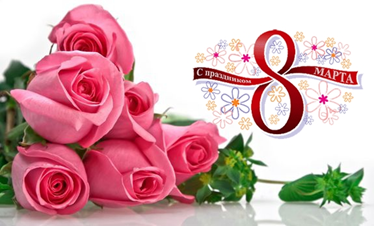 Администрация Кировского районаОтдел образованияИнформационно-методический центр Кировского района Санкт-ПетербургаИнформационная страница(март 2024 года)№Содержание работыСодержание работыДатаВремяМестоОтветственныйПовышение эффективности управления и оптимизация взаимодействия образовательных учрежденийПовышение эффективности управления и оптимизация взаимодействия образовательных учрежденийПовышение эффективности управления и оптимизация взаимодействия образовательных учрежденийПовышение эффективности управления и оптимизация взаимодействия образовательных учрежденийПовышение эффективности управления и оптимизация взаимодействия образовательных учрежденийПовышение эффективности управления и оптимизация взаимодействия образовательных учрежденийПовышение эффективности управления и оптимизация взаимодействия образовательных учрежденийПлан совместных мероприятий отдела образования, ИМЦ и ОУПлан совместных мероприятий отдела образования, ИМЦ и ОУПлан совместных мероприятий отдела образования, ИМЦ и ОУПлан совместных мероприятий отдела образования, ИМЦ и ОУПлан совместных мероприятий отдела образования, ИМЦ и ОУПлан совместных мероприятий отдела образования, ИМЦ и ОУПлан совместных мероприятий отдела образования, ИМЦ и ОУ1Районная тренировочная работа для обучающихся 11 классов в формате ЕГЭпо предметам по выборуРайонная тренировочная работа для обучающихся 11 классов в формате ЕГЭпо предметам по выбору01.0310.00ОУ районаКоледа С.Э.Хазова С.И.2Районная тренировочная работа для обучающихся 9 классов в формате ОГЭпо информатикеРайонная тренировочная работа для обучающихся 9 классов в формате ОГЭпо информатике01.0310.00ОУ районаКоледа С.Э.Хазова С.И.3Районная тренировочная работа в формате ЕГЭ по обществознаниюРайонная тренировочная работа в формате ЕГЭ по обществознанию12.0310.00ОУ районаКоледа С.Э.Хазова С.И.4Районная тренировочная работа в формате ОГЭ по русскому языкуРайонная тренировочная работа в формате ОГЭ по русскому языку19.0310.00ОУ районаКоледа С.Э.Хазова С.И.5Научно-практическая конференция в рамках XIV Педагогических чтений «Учимся вместе: новые форматы для новых результатов»Научно-практическая конференция в рамках XIV Педагогических чтений «Учимся вместе: новые форматы для новых результатов»06.0315.00ОУ 264Коледа С.Э.Хазова С.И.6Мероприятия деловой программы ПМОФ 2024 на базе ДОУ и ОУ Кировского районаМероприятия деловой программы ПМОФ 2024 на базе ДОУ и ОУ Кировского района25.03-29.0325.03-29.03ОУ и ДОУ районаКоледа С.Э.Петренко И.В.Хазова С.И.7Подготовка церемонии награждения победителей и призеров районного этапа всероссийской и городских олимпиад школьников 2023-2024 уч.г.Подготовка церемонии награждения победителей и призеров районного этапа всероссийской и городских олимпиад школьников 2023-2024 уч.г.в течение месяцав течение месяцаИМЦКоледа С.Э.Хазова С.И.Мероприятия деловой программы ПМОФ 2024 на базе ОУ и ДОУ Кировского районаМероприятия деловой программы ПМОФ 2024 на базе ОУ и ДОУ Кировского районаМероприятия деловой программы ПМОФ 2024 на базе ОУ и ДОУ Кировского районаМероприятия деловой программы ПМОФ 2024 на базе ОУ и ДОУ Кировского районаМероприятия деловой программы ПМОФ 2024 на базе ОУ и ДОУ Кировского районаМероприятия деловой программы ПМОФ 2024 на базе ОУ и ДОУ Кировского районаМероприятия деловой программы ПМОФ 2024 на базе ОУ и ДОУ Кировского района1Мотивационная встреча «РесурсыПлюс: сохраняем себя в профессии»Мотивационная встреча «РесурсыПлюс: сохраняем себя в профессии»25.0311.00ОУ 378Хазова С.И.Федорчук О.Ф.2Диалоговая площадка «ПрофСалон: возможности выбора и развития в профессиональном мире»Диалоговая площадка «ПрофСалон: возможности выбора и развития в профессиональном мире»25.0313.00ОУ 393Титова О.А.3Научно – практическая гуманитарная конференция педагогов и учащихся«Человек. Гражданин. Патриот»Научно – практическая гуманитарная конференция педагогов и учащихся«Человек. Гражданин. Патриот»25.0311.00ОУ 397Матвеева Т.Е.4Методический митап «Конструктор будущего: территория развития инновационного творчества детей и взрослых»Методический митап «Конструктор будущего: территория развития инновационного творчества детей и взрослых»26.0311.00ОУ 384Черева Н.С.5Проблемно-ориентированный семинар «Вдохновляющий воркшоп: опыт разработки и реализации инновационных проектов в школе»Проблемно-ориентированный семинар «Вдохновляющий воркшоп: опыт разработки и реализации инновационных проектов в школе»26.0311.00ОУ 261Петренко И.В.6Профориентационный квест для школьников«Путь в профессию инженера: шаг за шагом»Профориентационный квест для школьников«Путь в профессию инженера: шаг за шагом»26.0311.00СПб ГМТУКрайнова Л.В.7Квазисеминар «Об особенностях успешного вовлечения школьников в инженерное проектирование»Квазисеминар «Об особенностях успешного вовлечения школьников в инженерное проектирование»26.0312.00ОУ 244Светлицкий С.Л.8Педагогический квест «Игротехника в системе дополнительного образования: архитектура игры»Педагогический квест «Игротехника в системе дополнительного образования: архитектура игры»27.0311.00ЦДЮТТХавренкова Е.Б.9Квиз «Эмоциональный интеллект и физическая активность: факторы успешности дошкольника»Квиз «Эмоциональный интеллект и физическая активность: факторы успешности дошкольника»27.0311.00ДОУ 41Таширева ОВ.10Свободная конференция «Современная речевая среда школьника: проблемы и пути решения»Свободная конференция «Современная речевая среда школьника: проблемы и пути решения»27.0311.00ОУ 269Федоренко Е.Б.11Трекинг-сессия «Театр, музей, детские объединения в школе: от шаблона к пространству возможностей»Трекинг-сессия «Театр, музей, детские объединения в школе: от шаблона к пространству возможностей»27.0310.00ОУ 284Щурская Е.Е.12Выездной семинар «Опыт внедрения и использования ЦОС «Сферум» в жизни школы»в рамках ИТНШВыездной семинар «Опыт внедрения и использования ЦОС «Сферум» в жизни школы»в рамках ИТНШ27.0310.00ОУ 377Валеева Ж.Е.13Выездной семинар «Использование информационных технологий в нравственном воспитании обучающихся: реализация идей преемственности» в рамках ИТНШ (онлайн)Выездной семинар «Использование информационных технологий в нравственном воспитании обучающихся: реализация идей преемственности» в рамках ИТНШ (онлайн)27.0314.00ОУ 539, ДОУ 23Фатеева Т.Н.Титова А.В.14Образовательная панорама «Методический мост «СоБытие в системе дополнительного образования»Образовательная панорама «Методический мост «СоБытие в системе дополнительного образования»28.0310.30ДДЮТШумова М.В.15Площадка «Безопасная и здоровая образовательная среда: интеграция формального и неформального образования» в рамках XIII Всероссийской научно-практической конференции «На пути к безопасной, экологичной и здоровой школе:от теории к практике»Площадка «Безопасная и здоровая образовательная среда: интеграция формального и неформального образования» в рамках XIII Всероссийской научно-практической конференции «На пути к безопасной, экологичной и здоровой школе:от теории к практике»28.0311.00школа-интернат 2Бейнарович К.К.Совещания и семинары директоров ОУСовещания и семинары директоров ОУСовещания и семинары директоров ОУСовещания и семинары директоров ОУСовещания и семинары директоров ОУСовещания и семинары директоров ОУСовещания и семинары директоров ОУ1Совещание руководителей ОУСовещание руководителей ОУбудет сообщено дополнительнобудет сообщено дополнительнобудет сообщено дополнительноСтупак Ю.В.Совещания и семинары заместителей директоров ОУСовещания и семинары заместителей директоров ОУСовещания и семинары заместителей директоров ОУСовещания и семинары заместителей директоров ОУСовещания и семинары заместителей директоров ОУСовещания и семинары заместителей директоров ОУСовещания и семинары заместителей директоров ОУ1РУМО заместителей по ВРОУ Кировского района07.0307.0310.00ДДЮТ(Ленинский, 133, к.4)каб. 108Поплавская С.М.2Совещания заместителей директоров по ИТ и ответственных за информатизациюв течение месяцав течение месяцав течение месяцаудаленноХазова С.И.Суворова М.И.ЦОКОЦОКОЦОКОЦОКОЦОКОЦОКОЦОКО1Районная тренировочная работа для обучающихся 11 классов в формате ЕГЭпо предметам по выбору01.0301.0310.00ОУ районаКомлева И.С.Дуброва А.П. 2Районная тренировочная работа для обучающихся 9 классов в формате ОГЭпо информатике01.0301.0310.00ОУ районаКомлева И.С.Дуброва А.П.3Районная тренировочная работа в формате ЕГЭ по обществознанию12.0312.0310.00ОУ районаКомлева И.С.Дуброва А.П.4Всероссийская проверочная работа01.03-17.0501.03-17.05по графику ОУОУ районаБеловолосова О.П.5Районная тренировочная работа в формате ОГЭ по русскому языку19.0319.0310.00ОУ районаКомлева И.С.Дуброва А.П.6Тематические консультациидля представителей школ с показателями необъективности и с риском снижения образовательных результатов по формированию Программ перевода ОУ в эффективный режим работыпо согласованиюпо согласованиюпо согласованиюЦИКТушнова О.М.Беловолосова О.П.7Сбор расписания проведения ВПР в 4-8 классахдо 18.00 04.03до 18.00 04.03до 18.00 04.03ОУ районаБеловолосова О.П.8Сбор контекстных данных об ОО для проведения мониторинга качества подготовки обучающихся04.03-25.0304.03-25.0304.03-25.03ОУ районаБеловолосова О.П.Аттестация педагогических кадровАттестация педагогических кадровАттестация педагогических кадровАттестация педагогических кадровАттестация педагогических кадровАттестация педагогических кадровАттестация педагогических кадров1Индивидуальные консультации по аттестации педагогических работников (по предварительной записи, телефон 753-79-37)вторниквторник11.00-17.00ИМЦСохина А.Х.1Индивидуальные консультации по аттестации педагогических работников (по предварительной записи, телефон 753-79-37)четвергчетверг14.00-17.00ИМЦСохина А.Х.2Прием индивидуальных папок педагогов, подавших заявления на аттестациюсредасредапо графику МФЦСПб ГКУ Центр аттестации и мониторингаСохина А.Х.3Выдача индивидуальных папок педагоговпо графикупо графикупо графикуИМЦСохина А.Х.Инновационная и опытно-экспериментальная работа ОУ Кировского районаИнновационная и опытно-экспериментальная работа ОУ Кировского районаИнновационная и опытно-экспериментальная работа ОУ Кировского районаИнновационная и опытно-экспериментальная работа ОУ Кировского районаИнновационная и опытно-экспериментальная работа ОУ Кировского районаИнновационная и опытно-экспериментальная работа ОУ Кировского районаИнновационная и опытно-экспериментальная работа ОУ Кировского района1Индивидуальные консультациипо вопросам реализации в ОУ инновационной деятельностипо предварительной записиfedorchyknmc@mail.ruпо предварительной записиfedorchyknmc@mail.ruпо предварительной записиfedorchyknmc@mail.ruИМЦВанина Э.В.Федорчук О.Ф.2Мероприятия деловой программы ПМОФ 2024 на базе ДОУ и ОУ Кировского района25.03-29.0325.03-29.0325.03-29.03ИМЦХазова С.И.3Научно-практическая конференция в рамках XIV Педагогических чтений «Учимся вместе: новые форматы для новых результатов»06.0306.0315.00ОУ 264Хазова С.И.Федорчук О.Ф.4Индивидуальные консультационные встречи с ОУ и ДОУ района – опорными площадками развития системы образования Кировского района Санкт-Петербурга (второй год работы). Обсуждение подготовки итоговых продуктов деятельности площадкипо отдельному графику(по согласованию)по отдельному графику(по согласованию)по отдельному графику(по согласованию)ИМЦФедорчук О.Ф.Ванина Э.В.Сопровождение профильных психолого-педагогических классов школ районаСопровождение профильных психолого-педагогических классов школ районаСопровождение профильных психолого-педагогических классов школ районаСопровождение профильных психолого-педагогических классов школ районаСопровождение профильных психолого-педагогических классов школ районаСопровождение профильных психолого-педагогических классов школ районаСопровождение профильных психолого-педагогических классов школ района1Проектный офис для кураторов психолого-педагогических классов. Встреча втораяуточняетсяуточняется15.30ИМЦФедорчук О.Ф.Ванина Э.В.Начальная школа и ГПДНачальная школа и ГПДНачальная школа и ГПДНачальная школа и ГПДНачальная школа и ГПДНачальная школа и ГПДНачальная школа и ГПД1Индивидуальные консультации для учителей начальных классов04.0318.0304.0318.0315.00-17.00ИМЦЧернышова Н.С.2Семинар председателей ШМО учителей начальных классов «Пропедевтика естественно-научного образования в начальной школе на основе педагогического проекта «PROмед551»»12.0312.0316.00ОУ 551Духнякова Л.А.Чернышова Н.С.3Городской тур Интегрированной олимпиады по образовательным дисциплинам «Петербургские надежды» для учащихся 4-х классов19.0319.0310.00СПбАППОЧернышова Н.С.,зам.директора по УВР4Районный конкурс «Логика-2024» для учащихся 2 классовпо 04.03прием заявокна участиепо 04.03прием заявокна участиена электронный адресnmc@kirov.spb.ru, sc244@kirov.spb.ru,(тема «Логика-2024»)на электронный адресnmc@kirov.spb.ru, sc244@kirov.spb.ru,(тема «Логика-2024»)Егорова Н.В.,Ефремова О.А.,Чернышова Н.С.4Районный конкурс «Логика-2024» для учащихся 2 классов11.0311.0314.30ОУ 244Егорова Н.В.,Ефремова О.А.,Чернышова Н.С.Открытые уроки, занятияОткрытые уроки, занятияОткрытые уроки, занятияОткрытые уроки, занятияОткрытые уроки, занятияОткрытые уроки, занятияОткрытые уроки, занятия1Русский язык. «Глагол как часть речи.». 2 класс01.0301.0309.00ОУ 264Коткова С.Ю.2Математика «Решение задач на умножение и деление». 2 класс01.0301.0310.00ОУ 264Коткова С.Ю.3Русский языык. «Учимся применять орфографические правила». 2 класс05.0305.0309.00ОУ 269Хренкова А.Б.4Математика. «Во сколько раз больше или меньше». 2 класс05.0305.0310.05ОУ 269Хренкова А.Б.5Русский язык (ОГ) «Звуки [х, х']. Буквы Х, х».1 класс05.0305.0311.00ОУ 269Кириллова Е.Б.6Занятие в ГПД «Изготовление декоративного цветка из бумаги к Международному женскому дню 8 Марта»05.0305.0313.30ОУ 381Лысенко О.А.7Математика. «Решение задач, отражающих ситуацию купли-продажи». 4 класс14.0314.0309.20ОУ 503Михайлова О.А.8Окружающий мир. «Природа и наша безопасность». 3 класс14.0314.0310.20ОУ 503Лебедева Г.А.9Русский язык. «Род имён прилагательных».3 класс14.0314.0311.20ОУ 503Лебедева Г.А.10Русский язык. «Правописаниебезударных личных окончаний глаголов». 4 класс21.0321.0310.00ОУ 261Гаврилова О.А.11Математика. «Решение задач на движение «вдогонку»». 4 класс21.0321.0311.00ОУ 261Гаврилова О.А.ОРКСЭ и ОДНКНРОРКСЭ и ОДНКНРОРКСЭ и ОДНКНРОРКСЭ и ОДНКНРОРКСЭ и ОДНКНРОРКСЭ и ОДНКНРОРКСЭ и ОДНКНР1Индивидуальные консультации для учителей по предварительной записи (sofronovaolga@mail.ru)06.0320.0306.0320.03по согласованиюОУ 493(каб. 203)Матвеева О.Н.22Курсы повышения квалификации для учителей ОРКСЭКурсы повышения квалификации для учителей ОРКСЭ14.0321.0328.0315.00- 18.0015.00- 18.00ЦДКиО Кировского благочиния(Стачек, 48)Матвеева О.Н.Матвеева О.Н.Русский язык и литератураРусский язык и литератураРусский язык и литератураРусский язык и литератураРусский язык и литератураРусский язык и литератураРусский язык и литератураРусский язык и литератураРусский язык и литератураРусский язык и литература11Индивидуальные консультации(по предварительной записи)Индивидуальные консультации(по предварительной записи)вторник16.00-17.0016.00-17.00ОУ 393каб.51Зелалова С.А.Зелалова С.А.22Индивидуальные консультации(по предварительной записи)Индивидуальные консультации(по предварительной записи)среда16.00-17.0016.00-17.00ОУ 162Никитина Л.В.Никитина Л.В.33Работа экспертной группы по созданию КИМов пробного ЕГЭ/ОГЭ (русский язык)Работа экспертной группы по созданию КИМов пробного ЕГЭ/ОГЭ (русский язык)в течение месяцав течение месяцав течение месяцаОУ районаЗелалова С.А.Зелалова С.А.44Пробный  ОГЭ (русский язык)Пробный  ОГЭ (русский язык)19.0310.0010.00ОУ районаЗелалова С.А.Зелалова С.А.Открытые уроки, занятияОткрытые уроки, занятияОткрытые уроки, занятияОткрытые уроки, занятияОткрытые уроки, занятияОткрытые уроки, занятияОткрытые уроки, занятияОткрытые уроки, занятияОткрытые уроки, занятияОткрытые уроки, занятия11Открытый урок литературы, 7 класс «Стихотворения отечественных поэтов 20-21 веков. Вечные темы русской поэзии»Учитель Ахмедшина Ю.Р.Открытый урок литературы, 7 класс «Стихотворения отечественных поэтов 20-21 веков. Вечные темы русской поэзии»Учитель Ахмедшина Ю.Р.14.0313.0013.00ОУ 393Зелалова С.А.Зелалова С.А.22Открытый урок литературы, 8 класс «Обособление уточняющих и присоединительных членов предложения»Учитель Павлова И.В.Открытый урок литературы, 8 класс «Обособление уточняющих и присоединительных членов предложения»Учитель Павлова И.В.15.0309.0009.00ОУ 506Зелалова С.А.Зелалова С.А.33Открытый урок русского языка, 7 класс «Правописание предлогов»Учитель Ахмедшина Ю.Р.Открытый урок русского языка, 7 класс «Правописание предлогов»Учитель Ахмедшина Ю.Р.20.0309.0009.00ОУ 393Зелалова С.А.Зелалова С.А.МатематикаМатематикаМатематикаМатематикаМатематикаМатематикаМатематикаМатематика11Индивидуальные консультации для учителей математики (по предварительной записи)Индивидуальные консультации для учителей математики (по предварительной записи)понедельник16.00-17.0016.00-17.00ИМЦФедорчук О.Ф.Федорчук О.Ф.11Индивидуальные консультации для учителей математики (по предварительной записи)Индивидуальные консультации для учителей математики (по предварительной записи)четверг16.00-17.0016.00-17.00ОУ 284Лапыгина О.В.Лапыгина О.В.22Семинар «Вопросы теории вероятностей на итоговой аттестации по математике»Семинар «Вопросы теории вероятностей на итоговой аттестации по математике»14.0316.0016.00ИМЦФедорчук О.Ф.Ниренбург Т.Л.Федорчук О.Ф.Ниренбург Т.Л.33Круглый стол «Проблемы качества знаний учащихся 9 классов по математике: ищем решения» (для школ с низкими результатами по итогам проведения пробного ОГЭ)Круглый стол «Проблемы качества знаний учащихся 9 классов по математике: ищем решения» (для школ с низкими результатами по итогам проведения пробного ОГЭ)18.0316.0016.00ИМЦЛапыгина О.В.Лапыгина О.В.44Семинар «ЕГЭ по математике 2024. Задачи с параметром»Семинар «ЕГЭ по математике 2024. Задачи с параметром»25.0311.0011.00ИМЦФедорчук О.Ф.Ниренбург Т.Л.Федорчук О.Ф.Ниренбург Т.Л.55Выдача материалов для проведенияконкурса-игры «Кенгуру»Выдача материалов для проведенияконкурса-игры «Кенгуру»20.0314.00-17.0014.00-17.00ИМЦФедорчук О.Ф.Федорчук О.Ф.66Конкурс-игра «Кенгуру» (2-10 классы)	Конкурс-игра «Кенгуру» (2-10 классы)	21.03по графику ОУ	по графику ОУ	ОУ районаФедорчук О.Ф.Федорчук О.Ф.77Прием работ учащихся по итогам проведения конкурса-игры «Кенгуру»Прием работ учащихся по итогам проведения конкурса-игры «Кенгуру»21.03До.17.00До.17.00ИМЦФедорчук О.Ф.Федорчук О.Ф.77Прием работ учащихся по итогам проведения конкурса-игры «Кенгуру»Прием работ учащихся по итогам проведения конкурса-игры «Кенгуру»22.03До 16.00До 16.00ИМЦФедорчук О.Ф.Федорчук О.Ф.Работа творческих/экспертных группРабота творческих/экспертных группРабота творческих/экспертных группРабота творческих/экспертных группРабота творческих/экспертных группРабота творческих/экспертных группРабота творческих/экспертных группРабота творческих/экспертных группРабота творческих/экспертных группРабота творческих/экспертных групп11Работа творческой группы «Мониторинг качества предметных результатов учащихся с использованием ПК «Знак»»Работа творческой группы «Мониторинг качества предметных результатов учащихся с использованием ПК «Знак»»в течение месяцав течение месяцав течение месяцаОУ 284Лапыгина О.В.Лапыгина О.В.Английский языкАнглийский языкАнглийский языкАнглийский языкАнглийский языкАнглийский языкАнглийский языкАнглийский язык11Пробный ЕГЭ по английскому языкуПробный ЕГЭ по английскому языку01.0310.0010.00ОУ районаРудь В.А.Рудь В.А.22Проверка пробного ЕГЭ по английскому языкуПроверка пробного ЕГЭ по английскому языку04.0315.0015.00ОУ 504Рудь В.А.Рудь В.А.33Индивидуальные консультации для учителей английского языкаИндивидуальные консультации для учителей английского языка04.0318.0315.50-16.5015.50-16.50ОУ 504Рудь В.А.Рудь В.А.44Фестиваль детского творчества на иностранных языках “AllTheWorld’s A Stage”Фестиваль детского творчества на иностранных языках “AllTheWorld’s A Stage”11.0312.0315.3015.30ОУ 397Левандина Н.А.Рудь В.А.Левандина Н.А.Рудь В.А.55Районный семинар «ГИА-2024. Актуальная информация. Изменения»Районный семинар «ГИА-2024. Актуальная информация. Изменения»25.0315.0015.00ОУ 504Рудь В.А.Эксперты ГИАРудь В.А.Эксперты ГИА66Городской семинар «Роль педагога и наставника в реализации воспитательного потенциала предмета «Иностранный язык»как компонента формирования личности обучающегося». Для зарегистрированных участников!Городской семинар «Роль педагога и наставника в реализации воспитательного потенциала предмета «Иностранный язык»как компонента формирования личности обучающегося». Для зарегистрированных участников!27.0309.30-14.0009.30-14.00ОУ 248Рудь В.А.Камитова А.В.Рудь В.А.Камитова А.В.Работа творческих/экспертных группРабота творческих/экспертных группРабота творческих/экспертных группРабота творческих/экспертных группРабота творческих/экспертных группРабота творческих/экспертных группРабота творческих/экспертных группРабота творческих/экспертных группРабота творческих/экспертных групп11Работа творческой группы «Реализация ФГОС» «Подготовка концепции выступления группы на методическом семинаре»Работа творческой группы «Реализация ФГОС» «Подготовка концепции выступления группы на методическом семинаре»20.0315.3015.30ОУ 254Щербакова О.Л.22Работа творческой группы «Диагностические работы». «Подготовка материалов пробного ОГЭ»Работа творческой группы «Диагностические работы». «Подготовка материалов пробного ОГЭ»13.0315.3015.30ОУ 504Рудь В.А.Открытые уроки, занятияОткрытые уроки, занятияОткрытые уроки, занятияОткрытые уроки, занятияОткрытые уроки, занятияОткрытые уроки, занятияОткрытые уроки, занятияОткрытые уроки, занятияОткрытые уроки, занятия11Урок в 9 классе. «Добро пожаловать в Сидней». Развитие коммуникативных навыковУрок в 9 классе. «Добро пожаловать в Сидней». Развитие коммуникативных навыков05.033 урок,10.203 урок,10.20ОУ 277(Ветеранов, 14)Агибайлова Л.Н.22Урок в 4 классе. «Сказки и английская грамматика»Урок в 4 классе. «Сказки и английская грамматика»12.032 урок9.502 урок9.50ОУ 248Фомина Е.В.33Урок в 2 классе. «Животные.Внешность.Части тела». Развитие коммуникативных навыковУрок в 2 классе. «Животные.Внешность.Части тела». Развитие коммуникативных навыков12.033 урок10.403 урок10.40ОУ 248Калинина М.В.44Урок в 6 классе. «Благотворительность.Помогая ближнему». Развитие коммуникативных навыковУрок в 6 классе. «Благотворительность.Помогая ближнему». Развитие коммуникативных навыков12.034 урок11.404 урок11.40ОУ 248Демушкина К.В.55Урок в 7 классе. «Воздействие телевидения и онлайн видео». Развитие коммуникативных навыковУрок в 7 классе. «Воздействие телевидения и онлайн видео». Развитие коммуникативных навыков12.035 урок12.405 урок12.40ОУ 248Калинина М.В.Информатика и ИКТИнформатика и ИКТИнформатика и ИКТИнформатика и ИКТИнформатика и ИКТИнформатика и ИКТИнформатика и ИКТИнформатика и ИКТИнформатика и ИКТ11Семинар для учителей информатики «Результаты пробного ОГЭ. Разбор заданий»Семинар для учителей информатики «Результаты пробного ОГЭ. Разбор заданий»13.0316.3016.30ОУ 254Таммемяги Т.Н.Зеленина С.Б.22Индивидуальные консультации для учителей информатикиИндивидуальные консультации для учителей информатики13.0317.3017.30ОУ 254Таммемяги Т.Н.33Районный этап городской олимпиады (6-8 классы) по информатикеРайонный этап городской олимпиады (6-8 классы) по информатике06.03уточняетсяуточняетсяуточняетсяТаммемяги Т.Н.Работа творческих/экспертных группРабота творческих/экспертных группРабота творческих/экспертных группРабота творческих/экспертных группРабота творческих/экспертных группРабота творческих/экспертных группРабота творческих/экспертных группРабота творческих/экспертных группРабота творческих/экспертных групп11Работа экспертной группы «Подготовка к олимпиадам, ЕГЭ и ГИА»Работа экспертной группы «Подготовка к олимпиадам, ЕГЭ и ГИА»в течение месяцав течение месяцав течение месяцаОУ 261Гупалова А.В.22Работа экспертной группы «Реализация обновленных ФГОС. Информатика»Работа экспертной группы «Реализация обновленных ФГОС. Информатика»в течение месяцав течение месяцав течение месяцаОУ 378Ключева Е.Е.История, обществознание и правоИстория, обществознание и правоИстория, обществознание и правоИстория, обществознание и правоИстория, обществознание и правоИстория, обществознание и правоИстория, обществознание и правоИстория, обществознание и правоИстория, обществознание и право11Индивидуальные консультации для учителей истории (по предварительной записи kornils@yandex.ru)Индивидуальные консультации для учителей истории (по предварительной записи kornils@yandex.ru)07.0315.00-16.0015.00-16.00ОУ 503Корнилов С.В.2Индивидуальные консультации для учителей обществознания и права (по предварительной записи tikhomir-mariya@yandex.ru)Индивидуальные консультации для учителей обществознания и права (по предварительной записи tikhomir-mariya@yandex.ru)21.0315.00-16.3015.00-16.30ОУ 277Тихомирова М.С.3Чемпионат по финансовой грамотности. Коммуникативные бои. 9-11 классыЧемпионат по финансовой грамотности. Коммуникативные бои. 9-11 классы06.0315.00-17.0015.00-17.00ОУ 377Тихомирова М.С.4Чемпионат по финансовой грамотности. Финансовые бои. 9-11 классыЧемпионат по финансовой грамотности. Финансовые бои. 9-11 классы11.0315.00-17.0015.00-17.00ОУ 254Тихомирова М.С.5Тренировочный ЕГЭ по истории.Тренировочный ЕГЭ по истории.01.0310.00-13.3010.00-13.30ОУ районаКорнилов С.В.6Проверка тренировочного ЕГЭ по историиПроверка тренировочного ЕГЭ по истории04.03с 14.30с 14.30ОУ 503Корнилов С.В.7Тренировочный ЕГЭ по обществознаниюТренировочный ЕГЭ по обществознанию12.0310.00-13.3010.00-13.30ОУ районаТихомирова М.С.8Вебинар по проверке тренировочного ЕГЭ по обществознанию (Zoom Конференция)Вебинар по проверке тренировочного ЕГЭ по обществознанию (Zoom Конференция)12.0316.0016.00https://us04web.zoom.us/j/72561737974?pwd=AD8V0ZCb19if3umTVoaeA2KtvMyg5v.1Тихомирова М.С.Открытые урокиОткрытые урокиОткрытые урокиОткрытые урокиОткрытые урокиОткрытые урокиОткрытые урокиОткрытые уроки11Республика римских граждан. История. 5 класс18.0310.50-11.35ОУ 506ОУ 506Балакирева С.В. Корнилов С.В.Физика и астрономияФизика и астрономияФизика и астрономияФизика и астрономияФизика и астрономияФизика и астрономияФизика и астрономияФизика и астрономия11Индивидуальные консультации по предварительной записи  sorokinaelena261@yandex.ruв течение месяцав течение месяцав течение месяцаОУ 261Сорокина Е.Н.22Информационно-методическое совещание РМО «Результаты пробного ЕГЭ. Основные проблемы»13.0316.0016.00ОУ 261Сорокина Е.Н.Духнякова Л.А.Открытые уроки, занятияОткрытые уроки, занятияОткрытые уроки, занятияОткрытые уроки, занятияОткрытые уроки, занятияОткрытые уроки, занятияОткрытые уроки, занятияОткрытые уроки, занятия11Открытый урок «Магнитное поле тока». 8 класс07.0311.4511.45ОУ 283Сорокина Е.Н.Жолобова Е.Е.22Открытый урок «Деление ядер урана. Цепная реакция»07.0312.5012.50ОУ 283Сорокина Е.Н.Жолобова Е.Е.ХимияХимияХимияХимияХимияХимия1Индивидуальные консультациидля учителей химии (по предварительной записи eaakuli4@mail.ru)в течение месяцав течение месяцаОУ 389Акулич Е.А.2Информационно-методическое совещание РМО учителей химии 25.0313.00ИМЦАкулич Е.А.3Семинар «Теория и практика подготовки учащихся к ГИА по химии»25.0313.30ИМЦАкулич Е.А.4Тренировочный ЕГЭ по химии01.0310.00ОУПедагогиБиология, экологияБиология, экологияБиология, экологияБиология, экологияБиология, экологияБиология, экология1Тематическая консультация для учителей биологии «Подготовка учащихся к ГИА по биологии» (по предварительной записи)nata.balandi@yandex.ru05.0316.00ИМЦБаландина Н.Л.2Индивидуальные консультации (по предварительной записи)  nata.balandi@yandex.ru19.0317.00-18.00ИМЦБаландина Н.Л.3Районный конкурс «Вода в Санкт -Петербурге»20.0315.15ОУ 389 «ЦЭО»Баландина Н.Л Михайлова З.С.4Тренировочный экзамен для 11 класса по биологии01.0310.00по ОУБаландина Н.Л.Работа творческих/экспертных группРабота творческих/экспертных группРабота творческих/экспертных группРабота творческих/экспертных группРабота творческих/экспертных группРабота творческих/экспертных групп1Заседание творческой группы  «Подготовка учащихся к итоговой аттестации по биологии18.0315.00ОУ 389 «ЦЭО»Баландина Н.Л.Открытые урокиОткрытые урокиОткрытые урокиОткрытые урокиОткрытые урокиОткрытые уроки1Открытый урок по биологии «Культурные растения и их происхождение», 7 класс07.039.25ОУ 386Сорокина О.Н.2Открытый урок по биологии «Понятие о природном сообществе», 5 класс07.0310.20ОУ 386Сорокина О.Н.ГеографияГеографияГеографияГеографияГеографияГеография1Индивидуальные консультации для учителей географии (по предварительной записи)nata.balandi@yandex.ru19.0316.00 – 17.00ИМЦБаландина Н.Л.2Тематическая консультация для учителей географии «Подготовка учащихся к ГИА по  географии» (по предварительной записи) nata.balandi@yandex.ru05.0316.00ИМЦБаландина Н.Л.3Районный конкурс «Вода в Санкт-Петербурге»20.0315.15ОУ 389 «ЦЭО»Баландина Н.Л. Михайлова З.С.4Тренировочный экзамен для 11 классапо географии01.0310.00по ОУБаландина Н.Л.5Индивидуальные консультации для учителей географии (по предварительной записи)nata.balandi@yandex.ru19.0316.00 – 17.00ИМЦБаландина Н.Л.Работа творческих/экспертных группРабота творческих/экспертных группРабота творческих/экспертных группРабота творческих/экспертных группРабота творческих/экспертных группРабота творческих/экспертных групп1Заседание творческой группы                             «Подготовка учащихся к итоговой аттестации по географии»20.0315.00ОУ 389 «ЦЭО»Баландина Н.Л.МузыкаМузыкаМузыкаМузыкаМузыкаМузыка1Индивидуальная консультация для учителей музыки по предварительной записиv.makhova@rambler.ru12.0316.00ОУ 282Махова В. А.2Тематическая консультация для учителей музыки  «Проектная деятельность  в начальной школе» по предварительной записи v.makhova@rambler.ru19.03 16.00ОУ 282Махова В.А.Открытые урокиОткрытые урокиОткрытые урокиОткрытые урокиОткрытые урокиОткрытые уроки1Открытый урок в 4 классе «Я-артист»05.0310.00ОУ 244Янке Е.Я.2Открытый урок в 7 классе «Музыкальный стиль»06.0313.00ОУ 244Янке Е.Я.3Открытый урок в 3 классе «Религиозные праздники»12.0310.00ОУ 283Озлем А.М.44Открытый урок в 7 классе «Образы «Вечерни» и «Утрени»»12.0311.00ОУ 283Озлем А.М.Работа творческих/экспертных группРабота творческих/экспертных группРабота творческих/экспертных группРабота творческих/экспертных группРабота творческих/экспертных группРабота творческих/экспертных группРабота творческих/экспертных групп11Работа творческой/экспертной группы учителей музыки «Составление  диагностических работ и олимпиадных заданий в контексте ФГОС»в течение месяцав течение месяцаОУ 377Федорова Т.П.22Работа творческой/экспертной группы учителей музыки «Инструментальное музицирование на уроках музыки как обязательный этап урока в контексте обновленных ФГОС»в течение месяцав течение месяцаОУ 244Янке Е.Я.33Работа творческой/экспертной группы учителей музыки «Экспертиза рабочих программ учителей музыки Кировского района. Использование ЭОР, предложенных Конструктором»в течение месяцав течение месяцаОУ 393Заднепровская Г.С.Физическая культураФизическая культураФизическая культураФизическая культураФизическая культураФизическая культураФизическая культура11Индивидуальные консультации для учителей физической культуры14.0321.0315.30-16.30ОУ 585Кравченко С.А.22Методическое совещание (РМО)13.0316.00ГБУ СШОР Кравченко С.А. Богданова Е.В.33Районный этап Всероссийских спортивных игр школьников «Президентские спортивные игры» в Кировском районе Санкт-Петербурга – настольный теннис12.03-14.03С 15.00ОУ 248(Народного Ополчения, 103)Богданова Е.В.44Районный этап Всероссийских спортивных игр школьников «Президентские спортивные игры» в Кировском районе Санкт-Петербурга – мини-футбол20.03-21.0310.00ГБУ СШОР Богданова Е.В.55Районный этап Всероссийской олимпиады «Олимпийская команда» по направлению «Спорт» в рамках Всероссийской Большой олимпиады «Искусство - Технологии - Спорт»28.0206.0322.0310.0015.0015.00ГБУ СШОР ОУ 261(Стачек, 103/2, литер.А)Кравченко С.А.Работа творческих/экспертных группРабота творческих/экспертных группРабота творческих/экспертных группРабота творческих/экспертных группРабота творческих/экспертных группРабота творческих/экспертных группРабота творческих/экспертных групп11Работа творческой группы по подготовке материалов теоретического тура районного этапа соревнований школьников «Президентские состязания»11.03-20.03по согласованиюОУ 585Кравченко С.А. Павлова А.Е.ОБЖ и ГООБЖ и ГООБЖ и ГООБЖ и ГООБЖ и ГООБЖ и ГООБЖ и ГО1Индивидуальные консультацииИндивидуальные консультации06.0313.00-14.00ЦИКСитникова Л.А.2Тематическая консультация для преподавателей-организаторов ОБЖ.Военные сборы юношей 10-х классов»Пакет документовТематическая консультация для преподавателей-организаторов ОБЖ.Военные сборы юношей 10-х классов»Пакет документов27.0316.00-17.00ЦИКСитникова Л.А.3Районный семинар «Использование современных настольно-печатных игр при обучении правилам безопасности дорожного движения»Районный семинар «Использование современных настольно-печатных игр при обучении правилам безопасности дорожного движения»13.0310.00249ЦИКСитникова Л.А.4Заключительный этап Городской олимпиады школьников Санкт-Петербурга по основам безопасности жизнедеятельности (ОБЖ)6 - 8 классы. Списки участников см. на сайте: ol.reg@academtalant.ruЗаключительный этап Городской олимпиады школьников Санкт-Петербурга по основам безопасности жизнедеятельности (ОБЖ)6 - 8 классы. Списки участников см. на сайте: ol.reg@academtalant.ru20.03будет сообщено дополнительнобудет сообщено дополнительноПреподаватели ОБЖ5Чемпионат по навыкам первой помощиЧемпионат по навыкам первой помощи29.0311.00ОУ 551Преподаватели ОБЖ6Курсы для преподавателей-организаторов ОБЖ «Начальная военная подготовка обучающихся в контексте обновленного ФГОС СОО»Курсы для преподавателей-организаторов ОБЖ «Начальная военная подготовка обучающихся в контексте обновленного ФГОС СОО»05.0312.0319.0326.0315.30ЦИК каб.21-22ИМЦ7Обучение на городских и районных курсах ГОЧС в 2024 годуОбучение на городских и районных курсах ГОЧС в 2024 годуПриказ № 97 от 26.12.2023г.Приказ № 97 от 26.12.2023г.Приказ № 97 от 26.12.2023г.ПСОСитникова Л.А.БиблиотекариБиблиотекариБиблиотекариБиблиотекариБиблиотекариБиблиотекариБиблиотекариБиблиотекариБиблиотекариБиблиотекари11Индивидуальные консультации29.0329.0329.0311.00-16.00ИМЦИМЦПичугина А.Ф.22Семинар «Заключительный праздник Недели детской книги»22.0322.0322.0311.00ОУ 379ОУ 379Пастущина Г.И.Серова М.Е.33Постоянно действующий семинар «Библиотечная профессия»01.0301.0301.0312.00Билиотека (Ветеранов, 76)Билиотека (Ветеранов, 76)Пичугина А.Ф.Сосина О.П.44Конференция «Чтение детей и взрослых; формирование традиций современного семейного чтения»27.0328.0327.0328.0327.0328.0311.0011.00АППОБ-ка им.А.С.Пушкина(Б.Морская, 33)АППОБ-ка им.А.С.Пушкина(Б.Морская, 33)Пичугина А.Ф.Библиотекари ОУ55Проверка библиотечной документациипо согласованиюпо согласованиюпо согласованиюпо согласованиюИМЦИМЦПичугина А.Ф.Повышение эффективности кадрового обеспечения образованияПовышение эффективности кадрового обеспечения образованияПовышение эффективности кадрового обеспечения образованияПовышение эффективности кадрового обеспечения образованияПовышение эффективности кадрового обеспечения образованияПовышение эффективности кадрового обеспечения образованияПовышение эффективности кадрового обеспечения образованияПовышение эффективности кадрового обеспечения образованияПовышение эффективности кадрового обеспечения образованияПовышение эффективности кадрового обеспечения образованияПовышение квалификации педагогических кадров ОУПовышение квалификации педагогических кадров ОУПовышение квалификации педагогических кадров ОУПовышение квалификации педагогических кадров ОУПовышение квалификации педагогических кадров ОУПовышение квалификации педагогических кадров ОУПовышение квалификации педагогических кадров ОУПовышение квалификации педагогических кадров ОУПовышение квалификации педагогических кадров ОУПовышение квалификации педагогических кадров ОУИМЦИМЦИМЦИМЦИМЦИМЦИМЦИМЦИМЦИМЦ11Курсы повышения квалификации по программе«Педагог, подросток, родитель: пути взаимодействия»01.0315.0322.0329.0301.0315.0322.0329.0301.0315.0322.0329.0315.0015.00ОУ 269Кураева В.С.22Курсы повышения квалификации по программе«Медиация и медиативные технологии в жизнедеятельности образовательной организации»07.0314.0321.0328.0307.0314.0321.0328.0307.0314.0321.0328.0316.0016.00ОУ 381Кураева В.С.33Курсы повышения квалификации по программе «Начальная военная подготовка обучающихся в контексте обновленного ФГОС СОО»05.0312.0319.0326.0305.0312.0319.0326.0305.0312.0319.0326.0315.3015.30ЦИККураева В.С.44Курсы повышения квалификации по программе «Организация образовательного процесса предметной области ОРКСЭ в контексте обновленных ФГОС»07.0314.0321.0328.0307.0314.0321.0328.0307.0314.0321.0328.0315.0015.00ЦДКиО Кировского благочиния  (Стачек, 48)Кураева В.С.55Прием и отбор заявок на обучение в 2024 годуПрием и отбор заявок на обучение в 2024 годуПрием и отбор заявок на обучение в 2024 годуПрием и отбор заявок на обучение в 2024 годуПрием и отбор заявок на обучение в 2024 годуПрием и отбор заявок на обучение в 2024 годуПрием и отбор заявок на обучение в 2024 годуПрием и отбор заявок на обучение в 2024 годуОРГАНИЗАЦИОННО-МЕТОДИЧЕСКОЕ СОПРОВОЖДЕНИЕ РЕАЛИЗАЦИИ В ОУ РАЙОНАЦЕЛЕВОЙ МОДЕЛИ НАСТАВНИЧЕСТВАОРГАНИЗАЦИОННО-МЕТОДИЧЕСКОЕ СОПРОВОЖДЕНИЕ РЕАЛИЗАЦИИ В ОУ РАЙОНАЦЕЛЕВОЙ МОДЕЛИ НАСТАВНИЧЕСТВАОРГАНИЗАЦИОННО-МЕТОДИЧЕСКОЕ СОПРОВОЖДЕНИЕ РЕАЛИЗАЦИИ В ОУ РАЙОНАЦЕЛЕВОЙ МОДЕЛИ НАСТАВНИЧЕСТВАОРГАНИЗАЦИОННО-МЕТОДИЧЕСКОЕ СОПРОВОЖДЕНИЕ РЕАЛИЗАЦИИ В ОУ РАЙОНАЦЕЛЕВОЙ МОДЕЛИ НАСТАВНИЧЕСТВАОРГАНИЗАЦИОННО-МЕТОДИЧЕСКОЕ СОПРОВОЖДЕНИЕ РЕАЛИЗАЦИИ В ОУ РАЙОНАЦЕЛЕВОЙ МОДЕЛИ НАСТАВНИЧЕСТВАОРГАНИЗАЦИОННО-МЕТОДИЧЕСКОЕ СОПРОВОЖДЕНИЕ РЕАЛИЗАЦИИ В ОУ РАЙОНАЦЕЛЕВОЙ МОДЕЛИ НАСТАВНИЧЕСТВАОРГАНИЗАЦИОННО-МЕТОДИЧЕСКОЕ СОПРОВОЖДЕНИЕ РЕАЛИЗАЦИИ В ОУ РАЙОНАЦЕЛЕВОЙ МОДЕЛИ НАСТАВНИЧЕСТВАОРГАНИЗАЦИОННО-МЕТОДИЧЕСКОЕ СОПРОВОЖДЕНИЕ РЕАЛИЗАЦИИ В ОУ РАЙОНАЦЕЛЕВОЙ МОДЕЛИ НАСТАВНИЧЕСТВАОРГАНИЗАЦИОННО-МЕТОДИЧЕСКОЕ СОПРОВОЖДЕНИЕ РЕАЛИЗАЦИИ В ОУ РАЙОНАЦЕЛЕВОЙ МОДЕЛИ НАСТАВНИЧЕСТВАОРГАНИЗАЦИОННО-МЕТОДИЧЕСКОЕ СОПРОВОЖДЕНИЕ РЕАЛИЗАЦИИ В ОУ РАЙОНАЦЕЛЕВОЙ МОДЕЛИ НАСТАВНИЧЕСТВА11Индивидуальные консультациипо согласованиюпо согласованиюпо согласованиюпо согласованиюИМЦИМЦФедорчук О.Ф.ОРГАНИЗАЦИОННО-МЕТОДИЧЕСКОЕ СОПРОВОЖДЕНИЕ МОЛОДЫХ СПЕЦИАЛИСТОВОРГАНИЗАЦИОННО-МЕТОДИЧЕСКОЕ СОПРОВОЖДЕНИЕ МОЛОДЫХ СПЕЦИАЛИСТОВОРГАНИЗАЦИОННО-МЕТОДИЧЕСКОЕ СОПРОВОЖДЕНИЕ МОЛОДЫХ СПЕЦИАЛИСТОВОРГАНИЗАЦИОННО-МЕТОДИЧЕСКОЕ СОПРОВОЖДЕНИЕ МОЛОДЫХ СПЕЦИАЛИСТОВОРГАНИЗАЦИОННО-МЕТОДИЧЕСКОЕ СОПРОВОЖДЕНИЕ МОЛОДЫХ СПЕЦИАЛИСТОВОРГАНИЗАЦИОННО-МЕТОДИЧЕСКОЕ СОПРОВОЖДЕНИЕ МОЛОДЫХ СПЕЦИАЛИСТОВОРГАНИЗАЦИОННО-МЕТОДИЧЕСКОЕ СОПРОВОЖДЕНИЕ МОЛОДЫХ СПЕЦИАЛИСТОВОРГАНИЗАЦИОННО-МЕТОДИЧЕСКОЕ СОПРОВОЖДЕНИЕ МОЛОДЫХ СПЕЦИАЛИСТОВОРГАНИЗАЦИОННО-МЕТОДИЧЕСКОЕ СОПРОВОЖДЕНИЕ МОЛОДЫХ СПЕЦИАЛИСТОВОРГАНИЗАЦИОННО-МЕТОДИЧЕСКОЕ СОПРОВОЖДЕНИЕ МОЛОДЫХ СПЕЦИАЛИСТОВ11Консультации для молодых специалистовпо согласованиюпо согласованиюпо согласованиюпо согласованиюИМЦИМЦТушнова О.М.22Клуб молодых педагогов.Волонтерская акция «Подари тепло»будет сообщено дополнительнобудет сообщено дополнительнобудет сообщено дополнительнобудет сообщено дополнительноОУ 502ОУ 502Ульянова Д.С.33Клуб молодых педагогов.Цикл встреч «Разговоры на равных»Встреча 4 «Учитель больше, чем профессия!»(для молодых педагогов Кировского района со стажем работы от 0 до 3 лет)05.0305.0305.0316.00ОУ 565ОУ 565Дмитриев Р.Б. Иванова Ю.А.44Педагогический преобразующий процессинг "Назад в будущее: в школу в новом качестве". Question-сессия «Тайм-менеджмент педагога: как успеть качественно для детей и экологично для себя?» (для молодых педагогов Кировского района со стажем работы от 0 до 3 лет)уточняетсяуточняетсяуточняется15.30ИМЦИМЦТушнова О.М. Ванина Э.В.ОРГАНИЗАЦИОННО-МЕТОДИЧЕСКОЕ СОПРОВОЖДЕНИЕ ПРОФЕССИОНАЛЬНЫХИ УЧЕНИЧЕСКИХ КОНКУРСОВОРГАНИЗАЦИОННО-МЕТОДИЧЕСКОЕ СОПРОВОЖДЕНИЕ ПРОФЕССИОНАЛЬНЫХИ УЧЕНИЧЕСКИХ КОНКУРСОВОРГАНИЗАЦИОННО-МЕТОДИЧЕСКОЕ СОПРОВОЖДЕНИЕ ПРОФЕССИОНАЛЬНЫХИ УЧЕНИЧЕСКИХ КОНКУРСОВОРГАНИЗАЦИОННО-МЕТОДИЧЕСКОЕ СОПРОВОЖДЕНИЕ ПРОФЕССИОНАЛЬНЫХИ УЧЕНИЧЕСКИХ КОНКУРСОВОРГАНИЗАЦИОННО-МЕТОДИЧЕСКОЕ СОПРОВОЖДЕНИЕ ПРОФЕССИОНАЛЬНЫХИ УЧЕНИЧЕСКИХ КОНКУРСОВОРГАНИЗАЦИОННО-МЕТОДИЧЕСКОЕ СОПРОВОЖДЕНИЕ ПРОФЕССИОНАЛЬНЫХИ УЧЕНИЧЕСКИХ КОНКУРСОВОРГАНИЗАЦИОННО-МЕТОДИЧЕСКОЕ СОПРОВОЖДЕНИЕ ПРОФЕССИОНАЛЬНЫХИ УЧЕНИЧЕСКИХ КОНКУРСОВОРГАНИЗАЦИОННО-МЕТОДИЧЕСКОЕ СОПРОВОЖДЕНИЕ ПРОФЕССИОНАЛЬНЫХИ УЧЕНИЧЕСКИХ КОНКУРСОВОРГАНИЗАЦИОННО-МЕТОДИЧЕСКОЕ СОПРОВОЖДЕНИЕ ПРОФЕССИОНАЛЬНЫХИ УЧЕНИЧЕСКИХ КОНКУРСОВОРГАНИЗАЦИОННО-МЕТОДИЧЕСКОЕ СОПРОВОЖДЕНИЕ ПРОФЕССИОНАЛЬНЫХИ УЧЕНИЧЕСКИХ КОНКУРСОВКонкурсы для учащихсяКонкурсы для учащихсяКонкурсы для учащихсяКонкурсы для учащихсяКонкурсы для учащихсяКонкурсы для учащихсяКонкурсы для учащихсяКонкурсы для учащихсяКонкурсы для учащихсяКонкурсы для учащихся11Индивидуальные консультациипо конкурсам и олимпиадамnagornova.80@list.runagornova.80@list.runagornova.80@list.runagornova.80@list.runagornova.80@list.runagornova.80@list.ruНагорнова Н.С.22Районный фестиваль детского творчества на иностранных языках “All theWorld’sАStage”11.0312.0311.0312.0315.3015.30ОУ 397ОУ 397Рудь В.А.33Районный конкурс чтецов на немецком языке «Друзья немецкого языка»21.0321.0314.0014.00ОУ 481ОУ 481Нагорнова Н.С.Всероссийская олимпиада школьниковВсероссийская олимпиада школьниковВсероссийская олимпиада школьниковВсероссийская олимпиада школьниковВсероссийская олимпиада школьниковВсероссийская олимпиада школьниковВсероссийская олимпиада школьниковВсероссийская олимпиада школьниковВсероссийская олимпиада школьниковВсероссийская олимпиада школьников11Подготовка к награждению по итогам проведения районного этапа 2023-2024 учебного годав течение месяцав течение месяцав течение месяцав течение месяцав течение месяцав течение месяцаНагорнова Н.С.ИНДИВИДУАЛЬНЫЙ ОБРАЗОВАТЕЛЬНЫЙ МАРШРУТ. АИС «КОНСТРУКТОР»ИНДИВИДУАЛЬНЫЙ ОБРАЗОВАТЕЛЬНЫЙ МАРШРУТ. АИС «КОНСТРУКТОР»ИНДИВИДУАЛЬНЫЙ ОБРАЗОВАТЕЛЬНЫЙ МАРШРУТ. АИС «КОНСТРУКТОР»ИНДИВИДУАЛЬНЫЙ ОБРАЗОВАТЕЛЬНЫЙ МАРШРУТ. АИС «КОНСТРУКТОР»ИНДИВИДУАЛЬНЫЙ ОБРАЗОВАТЕЛЬНЫЙ МАРШРУТ. АИС «КОНСТРУКТОР»ИНДИВИДУАЛЬНЫЙ ОБРАЗОВАТЕЛЬНЫЙ МАРШРУТ. АИС «КОНСТРУКТОР»ИНДИВИДУАЛЬНЫЙ ОБРАЗОВАТЕЛЬНЫЙ МАРШРУТ. АИС «КОНСТРУКТОР»ИНДИВИДУАЛЬНЫЙ ОБРАЗОВАТЕЛЬНЫЙ МАРШРУТ. АИС «КОНСТРУКТОР»ИНДИВИДУАЛЬНЫЙ ОБРАЗОВАТЕЛЬНЫЙ МАРШРУТ. АИС «КОНСТРУКТОР»ИНДИВИДУАЛЬНЫЙ ОБРАЗОВАТЕЛЬНЫЙ МАРШРУТ. АИС «КОНСТРУКТОР»11Консультации для педагоговпонедельникпонедельникпонедельник15.00-17.00ИМЦкаб.15ИМЦкаб.15Громовая М.А.Информатизация системы образованияИнформатизация системы образованияИнформатизация системы образованияИнформатизация системы образованияИнформатизация системы образованияИнформатизация системы образованияИнформатизация системы образованияИнформатизация системы образованияИнформатизация системы образованияИнформатизация системы образования11Индивидуальные консультации для малоопытных заместителей директоров по ИТв течение месяцав течение месяцав течение месяцав течение месяцаsouvorova@kirov.spb.rusouvorova@kirov.spb.ruСуворова М.И.22Городской фестиваль "Использование информационных технологий в образовательной деятельности". Консультации для участниковв течение месяцав течение месяцав течение месяцав течение месяцаlantsova@kirov.spb.rulantsova@kirov.spb.ruСуворова М.И.Ланцова Е.Б.33Мониторинг деятельности проекта«Код будущего»в течение месяцав течение месяцав течение месяцав течение месяцаsouvorova@kirov.spb.rusouvorova@kirov.spb.ruСуворова М.И.44Мониторинг дистанционного обучения детей-инвалидов и детей с ОВЗв течение месяцав течение месяцав течение месяцав течение месяцаsouvorova@kirov.spb.rusouvorova@kirov.spb.ruСуворова М.И.55Районный конкурс компьютерных работ.Прием работс 05.03с 05.03с 05.03с 05.03https://kkr.kirov.spb.ru/https://kkr.kirov.spb.ru/Амбросова Е.Н.6ИТНШ 2024. Выездные мероприятия. Семинар «Опыт внедрения и использования ЦОС «Сферум» в жизни школы»ИТНШ 2024. Выездные мероприятия. Семинар «Опыт внедрения и использования ЦОС «Сферум» в жизни школы»27.0327.0327.0310.00ОУ 377(Стачек, 107, к4, литер А)ОУ 377(Стачек, 107, к4, литер А)Голубничая К.С.Суворова М.И.ЗДОРОВЬЕСОЗИДАЮЩАЯ ДЕЯТЕЛЬНОСТЬ ОУ. ИНКЛЮЗИВНОЕ ОБРАЗОВАНИЕЗДОРОВЬЕСОЗИДАЮЩАЯ ДЕЯТЕЛЬНОСТЬ ОУ. ИНКЛЮЗИВНОЕ ОБРАЗОВАНИЕЗДОРОВЬЕСОЗИДАЮЩАЯ ДЕЯТЕЛЬНОСТЬ ОУ. ИНКЛЮЗИВНОЕ ОБРАЗОВАНИЕЗДОРОВЬЕСОЗИДАЮЩАЯ ДЕЯТЕЛЬНОСТЬ ОУ. ИНКЛЮЗИВНОЕ ОБРАЗОВАНИЕЗДОРОВЬЕСОЗИДАЮЩАЯ ДЕЯТЕЛЬНОСТЬ ОУ. ИНКЛЮЗИВНОЕ ОБРАЗОВАНИЕЗДОРОВЬЕСОЗИДАЮЩАЯ ДЕЯТЕЛЬНОСТЬ ОУ. ИНКЛЮЗИВНОЕ ОБРАЗОВАНИЕЗДОРОВЬЕСОЗИДАЮЩАЯ ДЕЯТЕЛЬНОСТЬ ОУ. ИНКЛЮЗИВНОЕ ОБРАЗОВАНИЕЗДОРОВЬЕСОЗИДАЮЩАЯ ДЕЯТЕЛЬНОСТЬ ОУ. ИНКЛЮЗИВНОЕ ОБРАЗОВАНИЕЗДОРОВЬЕСОЗИДАЮЩАЯ ДЕЯТЕЛЬНОСТЬ ОУ. ИНКЛЮЗИВНОЕ ОБРАЗОВАНИЕЗДОРОВЬЕСОЗИДАЮЩАЯ ДЕЯТЕЛЬНОСТЬ ОУ. ИНКЛЮЗИВНОЕ ОБРАЗОВАНИЕ1Индивидуальные консультации по вопросам реализации в ОУ здоровьесозидающей деятельности по предварительной записиtvkot2010@mail.ruИндивидуальные консультации по вопросам реализации в ОУ здоровьесозидающей деятельности по предварительной записиtvkot2010@mail.ruпо согласованиюпо согласованиюпо согласованиюпо согласованиюЦИК, каб. 27ЦИК, каб. 27Кот Т.В.2Индивидуальные консультации для педагогов района – участников конкурса «Учитель здоровья Санкт-Петербурга»по предварительной записи tvkot2010@mail.ruИндивидуальные консультации для педагогов района – участников конкурса «Учитель здоровья Санкт-Петербурга»по предварительной записи tvkot2010@mail.ruпо согласованиюпо согласованиюпо согласованиюпо согласованиюЦИК, каб. 27ЦИК, каб. 27Кот Т.В.3Секция «Безопасная и здоровая образовательная среда: интеграция формального и неформального образования» в рамках XIII Всероссийская научно-практическая конференция «На пути к безопасной, экологичной и здоровой школе: от теории к практике» XIV Петербургского международного образовательного форумаСекция «Безопасная и здоровая образовательная среда: интеграция формального и неформального образования» в рамках XIII Всероссийская научно-практическая конференция «На пути к безопасной, экологичной и здоровой школе: от теории к практике» XIV Петербургского международного образовательного форума28.0311.00-14.0011.00-14.0011.00-14.00ОУ 2(Трамвайный, 24, литер А)ОУ 2(Трамвайный, 24, литер А)Кот Т.В.Сторчилова А.А.ДЕТИ с ОВЗДЕТИ с ОВЗДЕТИ с ОВЗДЕТИ с ОВЗДЕТИ с ОВЗДЕТИ с ОВЗДЕТИ с ОВЗДЕТИ с ОВЗДЕТИ с ОВЗДЕТИ с ОВЗ1Консультации для педагогов, работающих с детьми с ОВЗКонсультации для педагогов, работающих с детьми с ОВЗв течение месяцав течение месяцав течение месяцав течение месяцаermoshenko_me@565.spb.ruermoshenko_me@565.spb.ruЕрмощенко М.Е.2Тематическая консультация: Подготовка к  конкурсу «Знатоки СБО»Тематическая консультация: Подготовка к  конкурсу «Знатоки СБО»18.0318.0318.0315.30ОУ 565ОУ 565Ермощенко М.Е.Никитина А.Д.3Олимпиада по ОБЖ. Приём заявокОлимпиада по ОБЖ. Приём заявок01.03-11.0301.03-11.0301.03-11.03до 15.00ermoshenko_me@565.spb.rukuksa_ke@565.spb.ruermoshenko_me@565.spb.rukuksa_ke@565.spb.ruЕрмощенко М.Е.Кукса К.Е.4Олимпиада по ОБЖОлимпиада по ОБЖ22.0322.0322.03уточняетсяОУ 565ОУ 480ОУ 565ОУ 480Ермощенко М.Е.Бунегина Н.Г.Кукса К.Е.5Конференция «Профориентация обучающихся с ОВЗ»Конференция «Профориентация обучающихся с ОВЗ»28.0328.0328.0317.00-19.00ОУ 565ОУ 565Ермощенко М.Е.Михайлов Е.А.Соловьева Д.Ю.Переход к новому качеству воспитания обучающихся, их социализации,приобщение к опыту созидательной деятельностиПереход к новому качеству воспитания обучающихся, их социализации,приобщение к опыту созидательной деятельностиПереход к новому качеству воспитания обучающихся, их социализации,приобщение к опыту созидательной деятельностиПереход к новому качеству воспитания обучающихся, их социализации,приобщение к опыту созидательной деятельностиПереход к новому качеству воспитания обучающихся, их социализации,приобщение к опыту созидательной деятельностиПереход к новому качеству воспитания обучающихся, их социализации,приобщение к опыту созидательной деятельностиПереход к новому качеству воспитания обучающихся, их социализации,приобщение к опыту созидательной деятельностиПереход к новому качеству воспитания обучающихся, их социализации,приобщение к опыту созидательной деятельностиПереход к новому качеству воспитания обучающихся, их социализации,приобщение к опыту созидательной деятельностиПереход к новому качеству воспитания обучающихся, их социализации,приобщение к опыту созидательной деятельностиДДЮТДДЮТДДЮТДДЮТДДЮТДДЮТДДЮТДДЮТДДЮТДДЮТРайонные методические объединения, совещанияРайонные методические объединения, совещанияРайонные методические объединения, совещанияРайонные методические объединения, совещанияРайонные методические объединения, совещанияРайонные методические объединения, совещанияРайонные методические объединения, совещанияРайонные методические объединения, совещанияРайонные методические объединения, совещанияРайонные методические объединения, совещания1РУМО заместителей по ВР ОУ Кировского районаРУМО заместителей по ВР ОУ Кировского района07.0307.0307.0310.00ДДЮТ(Ленинский, 133, к.4)каб. 108ДДЮТ(Ленинский, 133, к.4)каб. 108Поплавская С.М.2РУМО советников директора по воспитанию и взаимодействию с детскими общественными объединениямиРУМО советников директора по воспитанию и взаимодействию с детскими общественными объединениями06.0313.0320.0327.0306.0313.0320.0327.0306.0313.0320.0327.0311.00ДДЮТ(Ленинский, 133, к.4)каб.213ДДЮТ(Ленинский, 133, к.4)каб.213Сосина А.Я.3РУМО председателей МО классных руководителейРУМО председателей МО классных руководителей14.0314.0314.0315.30ОУ 249(Ветеранов, 57)ОУ 249(Ветеранов, 57)Ибрагимова Э.А.4РУМО заведующих ОДОД 
ОУ Кировского района20.0310.30ДДЮТ(Ленинский, 133, к.4)каб. 213Кишева А.А.
Довбань А.Г.5РУМО руководителей школьных музеев20.0315.30ОУ 223(Стойкости, 17, к2)Зименко В.М.Вильк П.Д.Мороз Л.А.6РУМО кураторов добровольческой деятельности20.0316.00ДДЮТ(Ленинский, 133, к.4)каб.213Сосина А.Я.Массовые мероприятия, фестивали, конкурсы для учащихся ОУМассовые мероприятия, фестивали, конкурсы для учащихся ОУМассовые мероприятия, фестивали, конкурсы для учащихся ОУМассовые мероприятия, фестивали, конкурсы для учащихся ОУМассовые мероприятия, фестивали, конкурсы для учащихся ОУМассовые мероприятия, фестивали, конкурсы для учащихся ОУ1Открытый городской конкурс творческих работ на иностранных языках «COMICS+»18.02-29.03по заявкамДДЮТ(Ленинский, 133, к.4)Евпета В.В.2Районный конкурс творческих работ изобразительного и декоративно-прикладного искусства «Космос глазами детей»18.02-25.04по заявкамДДЮТ(Ленинский, 133, к.4)каб. 303Гурова А.ВЛебедева С.С.3Районный этапВсероссийской детско-юношескойвоенно-спортивной игры «Зарничка»01.03-02.0310.00ДДЮТ(Ленинский, 133, к.4)(Стачек, 206)Зименко В.М.Каргаев С.Н.4Районный музыкальный фестиваль «Квартирник»12.0316.00ДДЮТ(Ленинский, 133, к.4)Сосина А.Я.Смирнова Н.Г.Малкова А.А.5Открытый городской чемпионат «Искусство красоты»12.03по заявкамДДЮТ(Ленинский, 133, к.4)Евпета В.В.6Весенняя игра «ШуБА» (районный финал)13.0316.00ОУ 261(Стачек, 103, к.2)Сосина А.Я.Смирнова Н.Г.7Конкурс исследовательских работ юных генеалогов18.0315.30ДДЮТ(Ленинский, 133, к.4)Зименко В.М.Вильк П.Д.8Районный конкурс «Патриот района (первый этап)18.0315.30ДДЮТ(Ленинский, 133, к.4)Сосина А.Я.9Районный конкурс медиа-творчества «Пестрая лента». Этап видеороликов20.02-17.03по заявкамДДЮТ(Ленинский, 133, к.4)Сосина А.Я.Смирнова Н.Г.10Районный экологический турнир «Земля – наш общий дом»21.03по графикуДДЮТ(Ленинский, 133, к.4)Сосина А.Я.11Посещение выставки «Здесь Родная Земля» учащимися начальной школы в рамках программы «Орлята в Кировском»21.03по заявкамДДЮТ(Ленинский, 133, к.4)Сосина А.Я.Лобань Т.И.12Районный конкурс «Творческая семья»29.0312.00ДДЮТ(Ленинский, 133, к.4)Кишева А.А.
Довбань А.Г.Мероприятия для педагогов ОУ районаМероприятия для педагогов ОУ районаМероприятия для педагогов ОУ районаМероприятия для педагогов ОУ районаМероприятия для педагогов ОУ районаМероприятия для педагогов ОУ района1Обучающий семинар в рамках работы Школы молодого руководителя14.0315.30ДДЮТ(Ленинский, 133, к.4)каб.306Поплавская С.М.2Семинар для учителей начальных классов в рамках программы «Орлята в Кировском»29.03по согласованиюДДЮТ(Ленинский, 133, к.4)Сосина А.Я.Лобань Т.И.3Районный конкурс педагогического мастерства классных руководителей «Созвездие талантов». (Заключительный этап – «Круглый стол»)28.03по согласованиюДДЮТ(Ленинский, 133, к.4)каб.306Ибрагимова Э.А.4Районный фестиваль-конкурс открытых занятий (мероприятий) «Калейдоскоп классных идей» (Заключительный этап – «Круглый стол)28.03по согласованиюДДЮТ(Ленинский, 133, к.4)каб.306Ибрагимова Э.А.5Районный этап V Всероссийского дистанционного конкурса среди классных руководителей на лучшие методические разработки воспитательных мероприятий (подведение итогов)28.03по согласованиюДДЮТ (Ленинский, 133, к.4)каб.306Ибрагимова Э.А.6Районный практико-ориентированный семинар «Особенности психологии подростков» для классных руководителей 5-8 классовуточняется15.30ДДЮТ (Ленинский, 133, к.4)каб.306Ибрагимова Э.А.7Районный конкурс педагогических достижений, номинация «Творим. Выдумываем. Пробуем.» 4 тур. Подноминация «Педагог-мастер»12.0315.00ДДЮТ(Ленинский, 133, к.4)Кишева А.А.8Городская образовательная панорама «Методический мост «СоБытие в системе дополнительного образования» в рамках Петербургского международного образовательного форума28.0310.30ДДЮТ(Ленинский, 133, к.4)Мухлынина Т.В.Консультативно-методическая помощьКонсультативно-методическая помощьКонсультативно-методическая помощьКонсультативно-методическая помощьКонсультативно-методическая помощьКонсультативно-методическая помощь1Проведение консультаций для заведующих школьными музеямив течение месяцапо заявкам10.00-16.00ДДЮТ(Ленинский, 133, к.4)каб. 315Зименко В.М.2Индивидуальные консультации классных руководителей, председателей МО классных руководителейпо заявкампо согласованиюДДЮТ(Ленинский, 133, к.4)каб.413Ибрагимова Э.А.3Индивидуальные консультации заместителей директоров по ВР ОУпо заявкампо согласованиюДДЮТ(Ленинский, 133, к.4)каб.413Поплавская С.М.4Индивидуальные консультации для советников директора по воспитанию и взаимодействию с детскими общественными объединениямипо заявкампо согласованиюДДЮТ(Ленинский, 133, к.4)каб.301Сосина А.Я.5Индивидуальные консультации для кураторов органов ученического самоуправленияпо заявкампо согласованиюДДЮТ(Ленинский, 133, к.4)каб.301Малкова А.А.6Индивидуальные консультации для учителей начальных классов, реализующих программу «Орлята России»по заявкампо согласованиюДДЮТ(Ленинский, 133, к.4)каб.301Лобань Т.И.7Проведение консультаций для педагогов ДО по образовательным программам физкультурно-спортивной, художественной и социально-педагогической, направленностипо заявкампо согласованиюДДЮТ(Ленинский, 133, к.4)каб.401Волобуева О.В.8Проведение консультаций для педагогов ДО и заведующих ОДОД по вопросам дополнительного образования детей13.03по согласованиюДДЮТ(Ленинский, 133, к.4)каб.306Кишева А.А.9Проведение консультаций для педагогов заведующих ДОУ и старших воспитателей по вопросам сертифицированных программ27.03по согласованиюДДЮТ(Ленинский, 133, к.4)каб.306Кишева А.А.10Проведение консультаций для педагогов ДО по образовательным программам социально-педагогической, естественно-научной, художественной направленностипо заявкампо согласованиюДДЮТ(Ленинский, 133, к.4)каб.401Евпета В.В.ЦДЮТТЦДЮТТЦДЮТТЦДЮТТЦДЮТТЦДЮТТУчебно-воспитательные мероприятия для образовательных учреждений района по предупреждению детского дорожно-транспортного травматизма и безопасности дорожного движенияУчебно-воспитательные мероприятия для образовательных учреждений района по предупреждению детского дорожно-транспортного травматизма и безопасности дорожного движенияУчебно-воспитательные мероприятия для образовательных учреждений района по предупреждению детского дорожно-транспортного травматизма и безопасности дорожного движенияУчебно-воспитательные мероприятия для образовательных учреждений района по предупреждению детского дорожно-транспортного травматизма и безопасности дорожного движенияУчебно-воспитательные мероприятия для образовательных учреждений района по предупреждению детского дорожно-транспортного травматизма и безопасности дорожного движенияУчебно-воспитательные мероприятия для образовательных учреждений района по предупреждению детского дорожно-транспортного травматизма и безопасности дорожного движения1Программа игровых познавательных занятий по БДД «Безопасность от А до Я» для учащихся2-4 классоввторникчетверг(по графику)11.0012.30ЦДЮТТМамина Е.А.Журавлева Е.А.1ОУ 585 – 3а05.0312.30ЦДЮТТМамина Е.А.Журавлева Е.А.1ОУ 397 – 3в21.0312.30ЦДЮТТМамина Е.А.Журавлева Е.А.2Программа игровых познавательных занятий по БДД «Транспортный мир» для учащихся 5-6 классовсредапятница(по графику)11.0012.30ЦДЮТТДиканская Н.Е.Мамина Е.А.3Фотоконкурс «Нарушитель на дороге»14.03-15.0314.03-15.03ЦДЮТТЛогинова Н.В.Ясинская Е.С.4Городская акция «Скорость – не главное!»12.02-15.0312.02-15.03ГБОУЛогинова Н.В.Мероприятия по поддержке детского общественного движения ЮИД Кировского районаМероприятия по поддержке детского общественного движения ЮИД Кировского районаМероприятия по поддержке детского общественного движения ЮИД Кировского районаМероприятия по поддержке детского общественного движения ЮИД Кировского районаМероприятия по поддержке детского общественного движения ЮИД Кировского районаМероприятия по поддержке детского общественного движения ЮИД Кировского района1Интерактивные занятия по БДД (игра по станциям) «Дорожная азбука» для учащихся начальной школы с участием школьных отрядов ЮИД, с использованием мобильного автоклассавторникчетверг(по графику)по согласованиюна базе ОУБычкова Е.Н.Комиссаренко В.Ю.1ОУ 39305.0311.00ОУ 393Бычкова Е.Н.Комиссаренко В.Ю.1ОУ 504 – 1а12.0311.00ОУ 504Бычкова Е.Н.Комиссаренко В.Ю.1ОУ 504 – 1б12.0312.00ОУ 504Бычкова Е.Н.Комиссаренко В.Ю.1ОУ 504 – 1в14.0311.00ОУ 504Бычкова Е.Н.Комиссаренко В.Ю.1ОУ 504 – 2а14.0312.00ОУ 504Бычкова Е.Н.Комиссаренко В.Ю.1ОУ 504 – 2б19.0311.00ОУ 504Бычкова Е.Н.Комиссаренко В.Ю.1ОУ 504 – 2в19.0312.00ОУ 504Бычкова Е.Н.Комиссаренко В.Ю.1ОУ 504 – 3а21.0311.00ОУ 504Бычкова Е.Н.Комиссаренко В.Ю.1ОУ 504 – 3б21.0312.00ОУ 504Бычкова Е.Н.Комиссаренко В.Ю.2Районный конкурс исследовательских работ по БДД «История безопасности», среди школьных отрядов ЮИД Кировского района СПбзащита работ18.03защита работ18.03ЦДЮТТХавренкова Е.Б.Бычкова Е.Н.Логинова Н.В.Учебно-воспитательные мероприятия ЦДЮТТ для учащихся ОУ районаУчебно-воспитательные мероприятия ЦДЮТТ для учащихся ОУ районаУчебно-воспитательные мероприятия ЦДЮТТ для учащихся ОУ районаУчебно-воспитательные мероприятия ЦДЮТТ для учащихся ОУ районаУчебно-воспитательные мероприятия ЦДЮТТ для учащихся ОУ районаУчебно-воспитательные мероприятия ЦДЮТТ для учащихся ОУ района1«Лабиринты истории» - игра-квест для учащихся 9-10 классовпо записипо записиАбузгалиева Д.М.Диканская Н.Е.Журавлева Е.С.1ОУ 221 10-с класс04.0313.00ЦДЮТТАбузгалиева Д.М.Диканская Н.Е.Журавлева Е.С.2«Чудесный город» - игровая познавательная программа для 3-4 классовпо записипо записиАбузгалиева Д.М.Диканская Н.Е.Журавлева Е.С.2ОУ 388 3а класс01.0311.00ЦДЮТТАбузгалиева Д.М.Диканская Н.Е.Журавлева Е.С.2ОУ 221 3а класс12.0311.00ЦДЮТТАбузгалиева Д.М.Диканская Н.Е.Журавлева Е.С.2ОУ 397 3 класс20.0311.00ЦДЮТТАбузгалиева Д.М.Диканская Н.Е.Журавлева Е.С.3«Праздник Букваря» - игровая развивающая программа для уч-ся 1 классовпо записипо записиАбузгалиева Д.М.Бычкова Е.Н.Диканская Н.Е.Журавлева Е.С.3ОУ 397 1 класс05.0312.00ЦДЮТТАбузгалиева Д.М.Бычкова Е.Н.Диканская Н.Е.Журавлева Е.С.4«Петровские ассамблеи» – игровая познавательная программа для уч-ся 4 классовпо записипо записиБычкова Е.Н.Диканская Н.Е.Журавлева Е.С.4ОУ 397 4 класс21.0311.00ЦДЮТТБычкова Е.Н.Диканская Н.Е.Журавлева Е.С.4ОУ 397 4 класс22.0311.00ЦДЮТТБычкова Е.Н.Диканская Н.Е.Журавлева Е.С.5«Загадочный Петербург» - игровая познавательная программа для школьников Городских оздоровительных лагерей25.03-29.03(по согласованию с ГОЛ)25.03-29.03(по согласованию с ГОЛ)ЦДЮТТАбузгалиева Д.М.Бычкова Е.Н.Диканская Н.Е.Журавлева Е.С.6Интерактивные занятия «Человек. Земля. Вселенная»по средам и четвергам(по записи)по средам и четвергам(по записи)ЦДЮТТКириллов А.К.Мурылева А.В.Оношко О.С.Прокопенко М.В.6ОУ 38906.0311.00ЦДЮТТКириллов А.К.Мурылева А.В.Оношко О.С.Прокопенко М.В.6ОУ 38906.0312.00ЦДЮТТКириллов А.К.Мурылева А.В.Оношко О.С.Прокопенко М.В.6ОУ 50407.0311.00ЦДЮТТКириллов А.К.Мурылева А.В.Оношко О.С.Прокопенко М.В.6ОУ 22113.0311.00ЦДЮТТКириллов А.К.Мурылева А.В.Оношко О.С.Прокопенко М.В.6ОУ 50420.0311.00ЦДЮТТКириллов А.К.Мурылева А.В.Оношко О.С.Прокопенко М.В.6ОУ 22120.0312.00ЦДЮТТКириллов А.К.Мурылева А.В.Оношко О.С.Прокопенко М.В.6ОУ 22121.0312.00ЦДЮТТКириллов А.К.Мурылева А.В.Оношко О.С.Прокопенко М.В.Профориентационная работа с учащимися ОУ районаПрофориентационная работа с учащимися ОУ районаПрофориентационная работа с учащимися ОУ районаПрофориентационная работа с учащимися ОУ районаПрофориентационная работа с учащимися ОУ районаПрофориентационная работа с учащимися ОУ района1РМО для зам. директоров по ВР, организаторов профориентационной работы «Профессии будущего и перспективные профессии»22.0314.30по согласованиюЛисина Т.В.2Региональный конкурс  по технологии «Юный мастер» для учащихся 9-11 классов20.0321.0311.00-15.00СПБ ГБПОУ«Охтинский колледж»(Большевиков, 38,лит.А)СПБ ГБПОУ « КолледжПетроСтройСервис»(Непокоренных,  13/7)Лисина Т.В.3Городская конференция для родителей обучающихся с ОВЗ (обучающиеся с интеллектуальными нарушениями)«Образовательный маршрут выпускникадля детей с умеренной степенью отсталости»29.0317.00-19.00ОУ 565(Ивана Черных, 11)Лисина Т.В.  Михайлов Е.А.4Районный тур олимпиады «Мы выбираем путь» для учащихся 8-9 классов13.0313.30-14.30ЦДЮТТЛисина Т.В.5Игра-путешествие «Тропинками разных профессий для начальной школы-сдача отчетов25.0310.00-18.00ЦДЮТТЛисина Т.В.6Районный конкурс методических разработок профориентационных мероприятий  для педагогов ОУ27.0310.00-18.00ЦДЮТТЛисина Т.В.7Районное профориентационное мероприятие «День профессий судостроения» ОУ162,283Районное профориентационное мероприятие «День профессий судостроения» ОУ162,28314.0314.0313.30ГБПОУ «Колледж судостроения и прикладных технологи» (Кронштадская, 15)Лисина Т.В.8РМО для зам. директоров по ВР, организаторов профориентационной работы «Профессии будущего и перспективные профессии»РМО для зам. директоров по ВР, организаторов профориентационной работы «Профессии будущего и перспективные профессии»22.0322.0314.30по согласованиюЛисина Т.В.9Районный конкурс «Весеннее настроение» для учащихся 1-11 классов-сдача работРайонный конкурс «Весеннее настроение» для учащихся 1-11 классов-сдача работ17.03-22.0317.03-22.0310.00-16.00ГБПОУ  «Академия реставрации и дизайна»(Стойкости, 30 корп.2)Лисина Т.В.10Экскурсии на предприятияЭкскурсии на предприятияпо заявкам ОУпо заявкам ОУпо заявкам ОУпо заявкам ОУЛисина Т.В.10ОУ 250ОУ 25015.0315.0311.00ПАО СЗ«Северная верфь»Лисина Т.В.11Экскурсии в учреждения СПО и ВПОЭкскурсии в учреждения СПО и ВПОпо заявкам ОУпо заявкам ОУпо заявкам ОУпо заявкам ОУЛисина Т.В.11ОУ 585ОУ 58514.0314.0311.30ГБПОУ«Промышленно-технологический колледж им Н.И. Путилова» (Маршала Говорова,18)Лисина Т.В.12Компьютерная профдиагностика учащихсяКомпьютерная профдиагностика учащихсяпо согласованиюпо согласованиюпо согласованиюв ОУКовалёва Е.Н.12Компьютерная  профдиагностика учащихсяКомпьютерная  профдиагностика учащихсяпо согласованиюпо согласованиюпо согласованиюОУ277Ковалёва Е.Н.12Компьютерная  профдиагностика учащихсяКомпьютерная  профдиагностика учащихсяпо согласованиюпо согласованиюпо согласованиюОУ254Ковалёва Е.Н.13Тренинги для старшеклассниковТренинги для старшеклассниковпо согласованиюпо согласованиюпо согласованиюв ОУБасова И.П.13Тренинг «Профессиональное самоопределение» 9а, 9 гкл-1занятиеТренинг «Профессиональное самоопределение» 9а, 9 гкл-1занятие07.0307.0313.00-14.00ОУ 261Басова И.П.13Тренинг «Профессиональное самоопределение» 9а, 9г кл-2 занятиеТренинг «Профессиональное самоопределение» 9а, 9г кл-2 занятие14.0314.0313.00-14.00ОУ 261Басова И.П.13Тренинг «Профессиональное самоопределение» 9,.9г кл-3 занятиеТренинг «Профессиональное самоопределение» 9,.9г кл-3 занятие21.0321.0313.00-14.00ОУ 261Басова И.П.14Клуб «Юный предприниматель»Клуб «Юный предприниматель»14.0314.0316.00уточняетсяРазумова Е.М.Кирьянко Д.В.Мероприятия для педагогических сотрудников Кировского районаМероприятия для педагогических сотрудников Кировского районаМероприятия для педагогических сотрудников Кировского районаМероприятия для педагогических сотрудников Кировского районаМероприятия для педагогических сотрудников Кировского районаМероприятия для педагогических сотрудников Кировского районаМероприятия для педагогических сотрудников Кировского районаМероприятия для педагогических сотрудников Кировского района1Педагогический квест «Игротехника в системе дополнительного образования: архитектура игры» в рамках Петербургского международного образовательного форумаПедагогический квест «Игротехника в системе дополнительного образования: архитектура игры» в рамках Петербургского международного образовательного форума27.0327.0311.00ЦДЮТТ Хавренкова Е.Б.Денисова А.Г.Романова Н.В.Эмануэль Т.С.Ширяева Т.А.2Открытый районный конкурс изобразительногои декоративно-прикладного искусства среди педагогов образовательных учреждений Санкт-Петербурга «Моё вдохновение»Открытый районный конкурс изобразительногои декоративно-прикладного искусства среди педагогов образовательных учреждений Санкт-Петербурга «Моё вдохновение»02.03-11.0402.03-11.0402.03-11.04ЦДЮТТЛевшина В.В.Гультяева Е.А.Методическое сопровождение ОУМетодическое сопровождение ОУМетодическое сопровождение ОУМетодическое сопровождение ОУМетодическое сопровождение ОУМетодическое сопровождение ОУМетодическое сопровождение ОУМетодическое сопровождение ОУ11Консультации для лиц, ответственных по БДД в ОУ, по вопросам организации работы по пропаганде БДДпонедельникчетверг14.00-17.0014.00-17.00ЦДЮТТЯсинская Е.С.22РУМО педагогов по шахматам14.0318.0018.00ШКиДЦ(Трамвайный, 20)Нейзберг Г.А.Зверев В.А.33Проверка организации профилактической деятельности по ДДТТ и БДД в ОУпо графикупо графикупо графикув ОУ по согласованию с ОГИБДДХавренкова Е.Б.Логинова Н.В.Ясинская Е.С.ГБОУ лицей 389 «Центр экологического образования»ГБОУ лицей 389 «Центр экологического образования»ГБОУ лицей 389 «Центр экологического образования»ГБОУ лицей 389 «Центр экологического образования»ГБОУ лицей 389 «Центр экологического образования»ГБОУ лицей 389 «Центр экологического образования»ГБОУ лицей 389 «Центр экологического образования»ГБОУ лицей 389 «Центр экологического образования»11Экскурсии по заявкам ОУ Кировского районазаявки в течение месяца11.00-16.00 по тел. 783-53-1511.00-16.00 по тел. 783-53-15ОУ 389  «ЦЭО»Стешина О.А.22Районный конкурс «Вода в Санкт-Петербурге: сегодня и завтра»20.0315.1515.15ОУ 389 «ЦЭО»Михайлова З.С.ЦППСЦППСЦППСЦППСЦППСЦППСКонкурсное движениеКонкурсное движениеКонкурсное движениеКонкурсное движениеКонкурсное движениеКонкурсное движение1Районный конкурс рисунков «Здоровые дети – здоровая страна!»для обучающихся 5-11 классов01.03-29.0310.00-17.00ЦППСПрокопцова А.С.Шелонина Т.В.2Конкурс социальных видеороликов «Мы за здоровый образ жизни! Присоединяйся!» в рамках районного волонтерского конкурсного движения «Команда инициативных товарищей»01.03-29.0310.00-17.00ЦППСПрокопцова А.С.Шелонина Т.В.3Торжественное подведение итогов городского конкурса медиаторов-ровесников «Мастер ПЕРЕГОВОРОВ»05.0315.00ЦППСКамакина О.Л.Берзина Л.В.4I тур «Обучение участников конкурса для медиаторов-ровесников «Мастер переговоров: Высшая лига»23.0315.00ОУ 274Камакина О.Л.Берзина Л.В.Специалисты службы сопровождения ЦППССпециалисты службы сопровождения ЦППССпециалисты службы сопровождения ЦППССпециалисты службы сопровождения ЦППССпециалисты службы сопровождения ЦППССпециалисты службы сопровождения ЦППС1Индивидуальное консультирование педагогов ОУ по организационно-методической и психолого-педагогической работепонедельниквторник пятницапо записи11.00-17.00ЦППССмирнова М.Н.Шелонина Т.В.Коваленко Н.В.Зеленина И.Н.Камакина О.Л.2Индивидуальное консультирование обучающихся ОУ района, педагогов и родителейежедневно09.30-20.00ЦППССпециалисты ЦППС3Проведение занятий с детьми по дополнительным общеобразовательным общеразвивающим программамежедневнопо расписанию09.30-20.00ЦППСОУ районаСпециалисты ЦППССоциальные педагогиСоциальные педагогиСоциальные педагогиСоциальные педагогиСоциальные педагогиСоциальные педагоги1Индивидуальные консультации по предварительной договоренности (подготовка к аттестации, программное обеспечение деятельности социальных педагогов по профилактике правонарушений несовершеннолетних, делопроизводство и документооборот)вторникчетвергпо записи10.00-14.00ЦППССмирнова И.В.2РМО социальных педагогов ОУ Кировского района «Формы сотрудничества семьи и школы, способствующие успешной социализации школьников и их правовому воспитанию»22.0310.00по согласованиюСмирнова И.В.3Участие в работе районной КДН и ЗПпо плану09.00-18.00Стачек, 18Смирнова И.В.Педагоги-психологи ОУПедагоги-психологи ОУПедагоги-психологи ОУПедагоги-психологи ОУПедагоги-психологи ОУПедагоги-психологи ОУ1Заседание РМО педагогов-психологов ОУ «Профилактика профессионального выгорания специалистов помогающих профессий»22.0310.00По согласованиюШелонина Т.В.2Индивидуальные консультации по предварительной договоренности (подготовка к аттестации, программное обеспечение деятельности педагогов-психологов по сопровождению участников образовательного процесса, делопроизводство и документооборот)понедельник15.00-19.00ЦППСШелонина Т.В.Открытые уроки, занятияОткрытые уроки, занятияОткрытые уроки, занятияОткрытые уроки, занятияОткрытые уроки, занятияОткрытые уроки, занятия1Открытое занятие в 4 классе «Взаимопомощь»05.0309.50-10.30ОУ 502Шелонина Т.В.2Открытое занятие в 1 классе «Внимание: произвольное, непроизвольное. Развитие речи»11.0315.00ОУ 269Шелонина Т.В.Логопеды ОУ, дефектологи ОУЛогопеды ОУ, дефектологи ОУЛогопеды ОУ, дефектологи ОУЛогопеды ОУ, дефектологи ОУЛогопеды ОУ, дефектологи ОУ1РМО учителей-логопедов ОУ..Семинар-практикум «Партнерство учителя-логопеда с семьей»19.0310.00ОУ 381Коваленко Н.В.2Индивидуальные консультации для учителей-логопедов, учителей-дефектологовсреда четверг10.00-16.00ЦППСКоваленко Н.В.3Открытые занятия в старшей, подготовительной логопедических группах, в группе ЗПР по темам «Весна»05.0309.15ОУ 284Коваленко Н.В.
Васильева О.В.Матвеева О.В.Онищук О.А.4Открытые логопедические занятия в 4 классах по теме «Дифференциация предлогов и приставок». Работа с текстом12.0314.00ОУ 2Коваленко Н.В. Романова Ю.А. Семенова С.В.ТПМПК ОУ (Территориальная психолого-медико-педагогическая комиссия)ТПМПК ОУ (Территориальная психолого-медико-педагогическая комиссия)ТПМПК ОУ (Территориальная психолого-медико-педагогическая комиссия)ТПМПК ОУ (Территориальная психолого-медико-педагогическая комиссия)ТПМПК ОУ (Территориальная психолого-медико-педагогическая комиссия)ТПМПК ОУ (Территориальная психолого-медико-педагогическая комиссия)1Заседание ТПМПК ОУ13.0327.0310.00-18.00ЦППСКоваленко Н.В.Полакайнен С.А.Кузнецова О.П.Близниченко О.С.2Диагностика и подготовка к ТПМПК(запись ежедневно по тел. 246-29-53)ежедневно09.30-20.00ЦППССпециалисты ЦППСРабота с детьми-инвалидамиРабота с детьми-инвалидамиРабота с детьми-инвалидамиРабота с детьми-инвалидамиРабота с детьми-инвалидамиРабота с детьми-инвалидами1Консультирование родителей (законных представителей) детей-инвалидов по составлению перечня ИПРАпонедельник09.30-12.00ЦППСКоваленко Н.В.Полакайнен С.А.Долганова С.Р.Кузнецова О.П.Близниченко О.С.1Консультирование родителей (законных представителей) детей-инвалидов по составлению перечня ИПРАчетверг18.00-19.30ЦППСКоваленко Н.В.Полакайнен С.А.Долганова С.Р.Кузнецова О.П.Близниченко О.С.2Проведение занятий с детьми-инвалидами по дополнительным общеобразовательным общеразвивающим программамв соответствии с расписаниемв соответствии с расписаниемЦППСДолганова С.Р.
Полакайнен С.А.Кузнецова О.П.Коваленко Н.В.Торопова И.Ю.Олейник В.А.Щербань Н.А.Широкова Т.А.Организация и проведение мероприятий профилактики правонарушений несовершеннолетнихОрганизация и проведение мероприятий профилактики правонарушений несовершеннолетнихОрганизация и проведение мероприятий профилактики правонарушений несовершеннолетнихОрганизация и проведение мероприятий профилактики правонарушений несовершеннолетнихОрганизация и проведение мероприятий профилактики правонарушений несовершеннолетнихОрганизация и проведение мероприятий профилактики правонарушений несовершеннолетних1Реализация дополнительных общеобразовательных программ социально-педагогической направленности на базе ОУ районав течение месяца10.00-17.00ОУ районаСмирнова И.В. Шелонина Т.В.2Социально-педагогическая информация ОУ Кировского района о неблагополучных семьяхежемесячно10.00-18.00ЦППСШелонина Т.В.Николаева Т.В.3Выявление обучающихся ОУ, пропускающих занятия без уважительных причин. («Динамический отсев»)ежемесячно10.00-18.00ЦППСШелонина Т.В. Николаева Т.В.4Индивидуальное консультирование участников образовательного процесса по проблемам деструктивного поведениявторник пятница15.00-18.00ЦППССпециалисты ЦППСПрофилактика употребления ПАВ и пропаганда здорового образа жизниПрофилактика употребления ПАВ и пропаганда здорового образа жизниПрофилактика употребления ПАВ и пропаганда здорового образа жизниПрофилактика употребления ПАВ и пропаганда здорового образа жизниПрофилактика употребления ПАВ и пропаганда здорового образа жизниПрофилактика употребления ПАВ и пропаганда здорового образа жизни1Районный конкурс рисунков «Здоровые дети – здоровая страна!» для обучающихся 5-11 классов ОУ Кировского района Санкт-Петербурга01.03-29.0310.00-17.00ЦППСПрокопцова А.С.Шелонина Т.В.2I тур «Обучение участников конкурса» городского конкурса для медиаторов-ровесников «Мастер переговоров: Высшая лига»23.0315.00ОУ 274Камакина О.Л.Берзина Л.В.3Торжественное подведение итогов городского конкурса медиаторов-ровесников «Мастер ПЕРЕГОВОРОВ»05.0315.00ЦППСКамакина О.Л.Берзина Л.В.Волонтерское добровольческое движениеВолонтерское добровольческое движениеВолонтерское добровольческое движениеВолонтерское добровольческое движениеВолонтерское добровольческое движениеВолонтерское добровольческое движение1Конкурс социальных видеороликов «Мы за здоровый образ жизни! Присоединяйся!» в рамках районного волонтерского конкурсного движения «Команда инициативных товарищей»01.03-29.0310.00-17.00ЦППСПрокопцова А.С.Шелонина Т.В.Клуб юных друзей правопорядка «Знатоки права»Клуб юных друзей правопорядка «Знатоки права»Клуб юных друзей правопорядка «Знатоки права»Клуб юных друзей правопорядка «Знатоки права»Клуб юных друзей правопорядка «Знатоки права»Клуб юных друзей правопорядка «Знатоки права»1Реализация дополнительной общеобразовательной общеразвивающей программы «Профилактика социально-опасного поведения несовершеннолетних»по плану совместной деятельности с ОУпо плану совместной деятельности с ОУОУШелонина Т.В.Педагоги-психологиДЛЯ УЧАЩИХСЯДЛЯ УЧАЩИХСЯДЛЯ УЧАЩИХСЯДЛЯ УЧАЩИХСЯНазваниеДата проведения(организатор)УчастникиОткрытый региональный конкурс-фестивал «Арт-фест».январь-март 2024ГБУДО «ЦРТ» Калининского районаОУРегиональный этап всероссийского фестиваля творческих открытий и инициатив «Леонардо»январь-март 2024Некоммерческая организация Благотворительный фонд наследия Менделеева (г. Москва, РХТУ им. Д. И. Менделеева);ГБОУ «Академическая гимназия №56 имени М.Б. Пильдес»Санкт-ПетербургаОУXI Всероссийский конкурс рецензий для старшеклассников «Пишу о театре».декабрь 2023-март 2024Российский государственный институт сценических искусствОУДистанционная олимпиада по истории и культуре Санкт-Петербургаянварь-апрель 2024СПбАППО им. К.Д. УшинскогоОУМежшкольный конкурс творческих и исследовательских работ «Полярный транспорт»декабрь 2023-май 2024Институт Арктики и Антарктики Гимназии №85 Петроградского районаОУФестиваль-конкурс «Танцующая семья».март-май 2024Институт музыки, театра и хореографии РГПУ им. А. И. ГерценаОУГородской конкурс индивидуальных проектов «Свет индивидуальности»декабрь 2023-май 2024ГБУ ИМЦ Центрального района Санкт-Петербурга и ГБНОУ «Санкт-Петербургский городской Дворец творчества юных»ОУФестиваль школьников «Физический фейерверк»февраль-апрель 2024Институт физики Российского государственного педагогического университета им. А. И. ГерценаОУВсероссийский конкурс «Медиа-профи»https://vk.com/wall-222971553_46https://vk.com/wall-222971553_46ОУДЛЯ ПЕДАГОГОВДЛЯ ПЕДАГОГОВДЛЯ ПЕДАГОГОВДЛЯ ПЕДАГОГОВКонкурс – фестиваль«Лучшие уроки педагогов Кировского района»декабрь 2023 – март 2024СПбАППООУВсероссийский конкурс «За нравственный подвиг учителя»январь – март 2024СПбАППО, ЕОРООУ, ДОУ